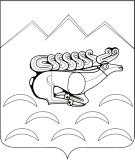 СОВЕТ КОСТРОМСКОГО СЕЛЬСКОГО ПОСЕЛЕНИЯ МОСТОВСКОГО РАЙОНА                                               РЕШЕНИЕ                       13.07.2016                                                                                     № 93ст-ца КостромскаяОб утверждении Правил благоустройства и санитарного содержания территорий Костромского сельского поселения Мостовского района» В соответствии с Законами Краснодарского края от 19 апреля 2013 года № 2695-КЗ « Об охране зеленых насаждений в Краснодарском крае», от 04 апреля 2016 года№ 3361-КЗ № «О внесение изменений в Закон Краснодарского края, от 19 апреля 2013 года № 2695-КЗ « Об охране зеленых насаждений в Краснодарском крае», от 23 июля 2015 года № 3226-КЗ «О внесении изменений в Закон Краснодарского края «Об охране зеленых насаждений в Краснодарском крае» Совет Костромского сельского поселения р е ш и л:1. Утвердить Правила благоустройства и санитарного содержания территорий Костромского сельского поселения Мостовского района согласно приложению.2. Признать утратившими силу:1) решение Совета Костромского сельского поселения Мостовского района от 03 июня 2014 года № 224 «Об утверждении Правил благоустройства и санитарного состояния территории Костромского сельского поселения Мостовского района»;2) решение Совета Костромского сельского поселения Мостовского района от 10 июня 2016 года № 90 « О внесении изменений в решение Совета Костромского сельского поселения Мостовского района от 03 июня 2014 года № 224 «Об утверждении Правил благоустройства и санитарного состояния территории Костромского сельского поселения Мостовского района»».3.Общему отделу администрации Костромского сельского поселения (Суркова):1)обнародовать настоящее решение установленным порядком;2)организовать размещение настоящего решения на официальном сайте администрации муниципального образования Мостовский район в сети Интернет.4. Контроль за выполнением настоящего решения возложить на комиссию по вопросам промышленности, строительства, транспорта, связи, энергетики, жилищно-коммунального, сельского и дорожного хозяйства, природных ресурсов и землепользования (Лоскутова).5. Решение вступает в силу со дня его обнародованияПредседатель Совета, главаКостромского сельского поселения                                                П.А.НартовПРИЛОЖЕНИЕУТВЕРЖДЕНЫРешением СоветаКостромского сельского поселенияМостовского районаот 13.07.2016  № 93Правила благоустройства и санитарного содержания территории Костромского сельского поселения Мостовского района1. Общие положения1.1. Правила благоустройства и санитарного содержания территории Костромского сельского поселения Мостовского района (далее - Правила) разработаны с целью благоустройства и поддержания надлежащего санитарного состояния территории Костромского сельского поселения Мостовского района в соответствии с Федеральным законом от 06 октября 2003 года N 131-ФЗ "Об общих принципах организации местного самоуправления в Российской Федерации", Федеральным законом от 10 января 2002 года N 7-ФЗ "Об охране окружающей среды", Федеральным законом от 30 марта 1999 года N 52-ФЗ "О санитарно-эпидемиологическом благополучии населения", постановлением Госстроя России от 27сентября 2003 года N 170 "Об утверждении Правил и норм технической эксплуатации жилищного фонда", Законом Краснодарского края от 23 июля 2003 года N 608-КЗ "Об административных правонарушениях", СанПиН 42-128-4690-88 "Санитарные правила содержания территорий населенных мест", а также с требованиями законодательства Российской Федерации в области содержания территорий населенных пунктов, охраны окружающей среды.1.2. Правила устанавливают единый порядок благоустройства, обеспечения чистоты и порядка, санитарного содержания, охраны зеленых насаждений, внешнего облика объектов материально-пространственной среды на территории  Костромского сельского поселения Мостовского района (далее - поселения) и обязательны для всех предприятий, объединений, учреждений и организаций независимо от организационно-правовых форм и форм собственности, осуществляющих свою деятельность на территории поселения, а также граждан, иностранных юридических лиц и лиц без гражданства, проживающих или ведущих хозяйственную деятельность на территории поселения.1.3. К объектам благоустройства относятся: парки, сады, бульвары, площади, улицы, пляжи, иные типы открытых пространств территории общего пользования в сочетании с внешним видом окружающих их зданий, строений, сооружений (в том числе некапитального типа), придомовые территории жилых домов, территории организаций, учреждений, предприятий, производств и иных объектов недвижимости, находящихся в собственности или ином виде права.1.4. Организация работ по уборке и благоустройству, санитарному содержанию территорий, поддержанию чистоты и порядка территорий возлагается на общий отдел администрации Костромского сельского поселения Мостовского района, муниципальные учреждения в соответствии с их полномочиями, а также на организации, управляющие жилищным фондом, собственников, пользователей и арендаторов земельных участков.1.5. Юридические лица, индивидуальные предприниматели, должностные лица и граждане (далее - юридические и физические лица) обязаны соблюдать чистоту и порядок на производственной (занимаемой) территории, осуществлять благоустройство данных территорий, а также приводить в соответствие с настоящими Правилами внешний облик зданий, строений и сооружений, ограждений и иных элементов материально-пространственной среды.1.6. Методическое обеспечение и координация работ по благоустройству возлагаются на администрацию поселения в части улучшения облика поселения, колористики, дизайна материально-пространственной среды и ландшафтной архитектуры.1.7. Координацию деятельности служб, оказывающих услуги по благоустройству и санитарной очистке, в области санитарной очистки, уборки территорий, обеспечения чистоты и порядка на территории поселения осуществляет глава поселения.1.8. Настоящие Правила обязательны для исполнения всеми юридическими и физическими лицами, проживающими и осуществляющими свою деятельность на территории поселения.1.9. Контроль за соблюдением настоящих Правил осуществляют органы местного самоуправления и их структурные подразделения в пределах своей компетенции.2. Основные понятия2.1. Аварийно-опасные деревья - деревья, представляющие опасность для жизни и здоровья граждан, имущества и создающие аварийно-опасные ситуации.2.2. Береговая рекреационная зона (далее - БРЗ) - необустроенный земельный участок, прилегающий к водному объекту, не предназначенный для неорганизованного отдыха населения, в том числе купания людей.2.3. Благоустройство - комплекс работ и мероприятий, направленных на создание благоприятных условий жизни и досуга населения на территории поселения, приведение архитектурного (внешнего) облика зданий, строений, сооружений, ограждений, земельных участков и иных элементов благоустройства в соответствие с требованиями настоящих Правил.2.4. Брошенный разукомплектованный автотранспорт - транспортное средство, от которого собственник в установленном порядке отказался, не имеющее собственника, собственник которого неизвестен.2.5. Внутриквартальный проезд - дорога, по которой осуществляется проезд транспортных средств к жилым и общественным зданиям, учреждениям, предприятиям и другим объектам городской застройки внутри микрорайонов.2.6. Вывоз твердых бытовых отходов (далее - ТБО), крупногабаритного мусора (далее - КГМ) - выгрузка (загрузка) ТБО (КГМ) из контейнеров в специализированный транспорт, зачистка контейнерных площадок и подъездов к ним от просыпавшегося мусора и транспортировка их в места санкционированного складирования, сортировки и утилизации (захоронения).2.7. Газон - плодородно-растительный слой почв (ПРС) антропогенного происхождения - участок земли с искусственно созданным травяным покровом.2.8. График вывоза ТБО, КГО, мусора – составная часть договора на вывоз ТБО, КГО, мусора с указанием места (адреса), объема и времени вывоза.2.9. Дерево - многолетнее растение с четко выраженным стволом, несущими боковыми ветвями и верхушечным побегом.2.10 Дорога - обустроенная или приспособленная и используемая для движения транспортных средств полоса земли, либо поверхность, искусственно сооруженная. Дорога включает в себя одну или несколько проезжих частей, а также тротуары, обочины и разделительные полосы при их наличии.2.11. Заросли - деревья и (или) кустарники самосевного и порослевого происхождения, образующие единый сомкнутый полог.2.12. Зеленые насаждения - древесно-кустарниковая и травянистая растительность естественного и искусственного происхождения, выполняющая средообразующие, рекреационные, санитарно-гигиенические, экологические и эстетические функции.2.13. Знаки адресации - аншлаги (указатели наименований улиц, площадей, набережных, мостов), номерные знаки домов, информационные стенды, щиты со схемами адресации застройки кварталов.2.14. Инвентаризация зеленых насаждений - процесс регистрации информации о количестве зеленых насаждений на территориях поселений, городских округов, их состоянии для ведения муниципального хозяйства на всех уровнях управления, эксплуатации и финансирования, отнесения их к соответствующим категории земель, охранному статусу и режиму содержания.2.15. Индивидуальный домовладелец – собственник жилого дома.2.16. Исполнитель жилищно-коммунальных услуг – предприятия, организации, учреждения, независимо от форм  собственности, оказывающие потребителю жилищно-коммунальные услуги.2.17. Компенсационная стоимость зеленых насаждений - денежная оценка стоимости зеленых насаждений, устанавливаемая для учета их ценности в целях осуществления компенсационного озеленения.2.18. Компенсационное озеленение - деятельность органов местного самоуправления по созданию зеленых насаждений взамен уничтоженных и их сохранению до полной приживаемости на территориях поселений, городских округов.2.19. Контейнер - стандартная металлическая емкость для сбора ТБО.2.20. Контейнерная площадка - ровное асфальтовое или бетонное покрытие с уклоном (0,02%) в сторону проезжей части дороги, огражденное зелеными насаждениями (декоративные кустарники) или другим ограждением (кирпичное, бетонное, сетчатое и т.п.).2.21. Крупногабаритный мусор (КГМ) - отходы потребления и хозяйственной деятельности (бытовая техника, мебель и др.), утратившие свои потребительские свойства, загрузка которых (по своим размерам и характеру) не может производиться в контейнер.2.22. Кустарник - многолетнее растение, ветвящееся у самой поверхности почвы и не имеющее во взрослом состоянии главного ствола.2.23. Маломобильные группы населения (далее - МГН) - люди, испытывающие затруднения при самостоятельном передвижении, получении услуги, необходимой информации.2.24. Малые архитектурные формы - объекты городского дизайна (фонтаны, декоративные бассейны, водопады, беседки, теневые навесы, перголы, подпорные стенки, лестницы, кровли, парапеты, оборудование для игр детей и отдыха взрослого населения, ограждения, садово-парковая мебель и тому подобное).2.25. Навал мусора – скопление ТБО, КГО, мусора, возникшее в результате самовольного сброса, по объему, не превышающему одного куб.м. на контейнерной площадке или на любой другой территории.2.26.Несанкционированная свалка мусора - самовольный (несанкционированный) сброс (размещение) или складирование ТБО, КГМ, другого мусора, образованного в процессе деятельности юридических лиц, индивидуальных предпринимателей и физических лиц.2.27. Отходы производства и потребления (далее – отходы) – остатки сырья, материалов, полуфабрикатов, иных изделий или предметов, которые образовались в процессе производства или потребления, а также товары (продукция), утратившие свои потребительские свойства.2.28. Очаговой навал мусора – скопление ТБО, КГО, мусора, возникшее в результате самовольного сбора, по объему до 30 куб.м. на территории площадью до 50 кв.м.2.29. Охрана зеленых насаждений - система мер, направленных на защиту зеленых насаждений от негативного воздействия хозяйственной и иной деятельности, включающая в том числе и борьбу с болезнями и вредителями растений.2.30. Пакетированный вывоз - способ сбора, хранения и вывоза мусора в пластиковых пакетах.2.31.Патрульная уборка – ручная подборка мусора с территорий, осуществляемая непрерывно в течение дня в специальные контейнеры.2.32. Повреждение зеленых насаждений - нарушение целостности зеленых насаждений в результате механического, термического, биологического или химического воздействия, ухудшения качества среды обитания, вызванного изъятием или загрязнением почвы в зоне зеленых насаждений, изменением состава атмосферного воздуха, но не влекущее прекращение их роста.2.33. Произведения монументально-декоративного искусства - скульптуры, декоративные композиции, обелиски, стелы, произведения монументальной живописи2.34. Повреждение зеленых насаждений - причинение вреда кроне, стволу, ветвям древесно-кустарниковых растений, их корневой системе, повреждение надземной части и корневой системы травянистых растений, не влекущее прекращение роста. Повреждением является механическое повреждение ветвей, корневой системы, нарушение целостности коры, нарушение целостности живого надпочвенного покрова, загрязнение зеленых насаждений либо почвы в корневой зоне вредными веществами, поджог и иное причинение вреда.2.35. Подтопление – подъем уровня грунтовых вод, вызванный повышением горизонта вод в реках, водохранилищах, затопление водой участка дороги, части территорий от: атмосферных осадков; снеготаяния; некачественно уложенного асфальтобетонного покрытия дорог, тротуаров, сброса или утечки воды из инженерных систем и коммуникаций: неисправности, либо нарушения правил обслуживания водоприемных устройств и сооружений поверхностного водоотвода, препятствующее движению пешеходов, автотранспорта, пассажирского автотранспорта. Подтопленной считается территория площадью 10 кв.м. и более и глубиной более 5 см.2.36. Позвонковая система вывоза - система вывоза мусора без контейнеров.2.37. Порубочный билет - разрешительный документ, выданный уполномоченным органом местного самоуправления, дающий право на выполнение работ по вырубке (уничтожению), санитарной рубке, санитарной, омолаживающей или формовочной обрезке зеленых насаждений.2.38. Санитарные рубки - рубки, проводимые с целью улучшения санитарного состояния зеленых насаждений (в том числе удаление аварийно-опасных, сухостойных и больных деревьев и кустарников), производимые по результатам обследования зеленых насаждений органами местного самоуправления поселений, городских округов Краснодарского края.2.39. При несанкционированном повреждении деревьев и кустарников (в том числе при обрезке) плата рассчитывается в двукратном размере при повреждении до 30 процентов (включительно) объема кроны, в пятикратном размере - при повреждении более 30 процентов объема кроны.2.40. Потребитель жилищно-коммунальных услуг – граждане, юридические лица, пользующиеся жилищно-коммунальными услугами.2.41. Срыв графика вывоза ТБО, КГО, мусора – несоблюдение маршрутного почасового графика вывоза ТБО, КГО, мусора.2.42. Санитарная очистка территории - очистка территории, сбор, вывоз ТБО и КГМ, смет.2.43. Санитарное содержание территории поселения - уборка мест общего пользования, территории юридических и физических лиц и прилегающей территории, уход за зелеными насаждениями, а также содержание их в соответствии с санитарными нормами и правилами.2.44. Сбор КГМ - загрузка КГМ, собранного с территории дворниками и рабочими.2.45. Сбор ТБО - комплекс мероприятий, связанных с очисткой мусорокамер, заполнением контейнеров и зачисткой контейнерных площадок.2.46. Содержание – комплекс работ по обеспечению нормативных требований, надлежащего технического состояния и исправности территорий, улиц, кварталов, микрорайонов и объектов внешнего благоустройства.К понятию «Содержание» относятся:контроль за техническим состоянием территорий, улиц, кварталов и объектов внешнего благоустройства;техническое обслуживание территорий, улиц, кварталов и объектов внешнего благоустройства с целью поддержания их в целостности и исправности;ремонт территорий, улиц, кварталов и объектов внешнего благоустройства.2.47. Содержание дорог – комплекс работ, в результате которых поддерживается транспортно-эксплуатационное состояние дороги, дорожных сооружений, полосы отвода, элементов благоустройства дороги, организации и безопасности движения. «Требования к эксплуатационному состоянию, допустимому по условиям обеспечения безопасности дорожного движения».2.48. Содержание зеленых насаждений - деятельность по поддержанию функционального состояния (обработка почвы, полив, внесение удобрений, обрезка крон деревьев и кустарников и иные мероприятия) и восстановлению зеленых насаждений.2.49. Смет - пыль, опавшие листья, ветки и прочий мусор.2.50. Сортировка ТБО - разделение отходов по видам для их дальнейшего использования, переработки и обезвреживания.2.51. Специализированная организация - организация независимо от ее организационно-правовой формы, а также индивидуальные предприниматели, оказывающие потребителю услуги по благоустройству и санитарной очистке. В случаях, предусмотренных законодательством, специализированная организация должна иметь соответствующую лицензию на оказание данного вида услуг.2.52. Сухостойные деревья и кустарники - деревья и кустарники, утратившие физиологическую устойчивость и подлежащие вырубке.2.53. Твердые бытовые отходы (ТБО) - отходы, образующиеся в результате жизнедеятельности населения (приготовление пищи, упаковка товаров, уборка жилых помещений и др.).2.54. Твердые и жидкие бытовые отходы (ТБО) – отходы, образующиеся в результате  жизнедеятельности населения (приготовления пищи, упаковка товаров, уборки и текущего ремонта жилых помещений, крупногабаритные предметы домашнего обихода, фекальные отходы нецентрализованной канализации и др.).2.55. Территория – часть территории населенного пункта, микрорайона, имеющая площадь, границы, местоположение, правовой статус и другие характеристики, отражаемые в Государственном Земельном кадастре, переданная (закрепленная) целевым назначением юридическим или физическим лицам на правах, предусмотренных Законодательством.  В настоящих Правилах данное понятие включает:территория микрорайонов, кварталов, учреждений, предприятий, организаций;территории санитарно-защищенных зон и санитарно-технических устройств, кладбищ;территории  строительных объектов, площадок, сооружений, парков и др.;резервные территории для застройки и других целей.2.56. Территория юридических и физических лиц - часть территории поселения, имеющая площадь, границы, местоположение, правовой статус и другие характеристики, переданная (закрепленная) целевым назначением юридическим или физическим лицам, индивидуальным предпринимателям на правах, предусмотренных законодательством Российской Федерации.2.57. Травяной покров - газон, естественная травяная растительность.2.58. Тротуар - элемент дороги, предназначенный для движения пешеходов и примыкающий к проезжей части или отделенный от нее газоном.2.59. Улица - комплекс сооружений в виде проезжей части, тротуаров, газонов и других элементов благоустройства.2.60. Уничтожение зеленых насаждений - механическое, термическое, биологическое или химическое воздействие на зеленые насаждения, ухудшающее качество среды обитания, вызванное изъятием или загрязнением почвы в зоне зеленых насаждений, изменением состава атмосферного воздуха и приводящее к прекращению роста и гибели зеленых насаждений или их части.2.61. Хозяйственно-бытовые сточные воды - сточные воды из санитарно-гигиенических помещений, умывальных, душевых, бань, ванных, моек и оборудования камбузов и других помещений.2.62. Цветник - участок геометрической или свободной формы с высаженными одно-, двух- или многолетними цветочными растениями.3. Обеспечение чистоты и порядка3.1. На территории поселения запрещается:3.1.1. Мыть автомобили и другие транспортные средства, сливать бензин и масла, в том числе на территориях, прилегающих к территориям юридических и физических лиц, и на территориях индивидуальной (многоквартирной) жилой застройки, территориях гаражно-строительных кооперативов, автостоянок, за исключением специально отведенных для этих целей мест.3.1.2. Складировать и хранить строительные материалы, грунт, оборудование в неустановленных местах.3.1.3. Перевозить мусор, сыпучие материалы, промышленные, строительные и бытовые отходы, загрязняющие территорию поселения, в необорудованных для этих целей транспортных средствах, перевозить сыпучие грузы в открытом кузове (контейнере).3.1.4. Сжигать промышленные и бытовые отходы, мусор, листья, обрезки деревьев на улицах, площадях, придомовых территориях, прилегающих территориях юридических лиц и индивидуальных предпринимателей, территориях индивидуальной (многоквартирной) жилой застройки, несанкционированных свалках, в скверах, а также в других местах, специально для этого не отведенных.3.1.5. Складировать около торговых точек тару, товарную упаковку, запасы товаров, производить организацию торговли без специального оборудования.3.1.6. Осуществлять размещение мусора на приусадебных земельных участках.3.1.7. Сваливать всякого рода грунт и мусор в не отведенных для этих целей местах.3.1.8. Повреждать или изменять фасады (внешний облик) зданий, строений, сооружений, ограждений или иных объектов благоустройства, самовольно наносить на них надписи и рисунки, размещать на них рекламные, информационные и агитационные материалы без разрешительной документации.3.1.9. Производить расклейку афиш, объявлений, агитационных печатных материалов и производить надписи, рисунки на столбах, деревьях, опорах наружного освещения и разделительных щитах, других объектах, не предназначенных для этих целей.3.1.10. Выезжать на дороги общего пользования территории поселения со строительных площадок, складских, промышленных баз, полигонов и иных объектов на грязных транспортных средствах.3.1.11. Устанавливать ограждения за пределами территории строительных площадок.3.1.12. Устанавливать контейнеры на проезжей части дороги, тротуарах, газонах, в проходных арках домов.3.1.13. Складировать ТБО и КГМ на территории юридических и физических лиц вне специально отведенных мест.3.1.14. Превышать лимиты на размещение ТБО и КГМ.3.1.15. Выдвигать или перемещать на проезжую часть улиц и проездов снег, счищаемый с внутриквартальных проездов, дворовых территорий, территорий хозяйствующих субъектов.3.1.16. Складировать песок, техническую соль и жидкий хлористый кальций в качестве противогололедного реагента на тротуарах, посадочных площадках остановок пассажирского транспорта, в парках, скверах, дворах и прочих пешеходных и зеленых зонах.3.1.17. Сбрасывать в непредназначенных для этого местах бытовой и строительный мусор, отходы производства, тару, спил деревьев, листву, снег.3.1.18. Сбрасывать в реки и другие водоемы отходы производства и бытовые отходы и загрязнять воду.3.1.19. Огораживать территории строительной площадки при ее неиспользовании и не осваивании по назначению (строительство), а также в отсутствие выданного разрешения на строительство.3.1.20. Осуществлять сброс неочищенных хозяйственно-бытовых сточных вод в ливневые стоки, на рельеф и почву.3.1.21. Сорить на улицах и площадях, на пляжах и в других общественных местах, выставлять тару с мусором и пищевыми отходами во дворах и на улице.3.1.22. Размещать постоянно или временно механические транспортные средства на детских площадках, на тротуарах, улицах в не отведенных местах, а также в местах, препятствующих вывозу бытовых отходов.3.1.23. Размещать разукомплектованные механические транспортные средства в местах общего пользования.3.1.24. Высаживать овощные и другие сельскохозяйственные культуры на участках улиц, прилегающих к территориям юридических и физических лиц.3.1.25. Осуществлять торговлю продуктами питания и промышленными товарами в местах, не отведенных специально для этих целей.3.1.26. Гражданам, проживающим в частном жилищном фонде:- осуществлять утилизацию и захоронение твердых и жидких бытовых отходов самостоятельно без заключения договора;- загромождать проезжую часть дороги при производстве земляных и строительных работ.3.1.27. Осуществлять погребение на кладбищах, закрытых для погребения в соответствии с муниципальным правовым актом органов местного самоуправления поселения.3.2. Юридические и физические лица обязаны:3.2.1. Соблюдать настоящие Правила.3.2.2. Своевременно организовывать и осуществлять уборку территорий объектов капитального строительства, находящихся в собственности, владении, аренде или пользовании, в соответствии с настоящими Правилами.3.2.3. Оборудовать специально отведенные места для складирования мусора и сбора отходов строительного производства на строительной площадке.3.2.4. Обеспечивать надлежащее содержание территорий объектов капитального строительства, находящихся в собственности, владении, аренде или пользовании.3.2.5. Следить за содержанием в чистоте и порядке занимаемой территории, производить уничтожение сорной растительности.3.2.6. Заключать договоры на сбор и вывоз ТБО и КГМ с подрядными и мусоровывозящими организациями, имеющими договорные отношения со специализированными предприятиями, производящими сортировку и утилизацию (захоронение) отходов, или производить уборку основной территории своими силами.3.2.7. Устанавливать урны на своей территории.3.2.8. Не допускать переполнения контейнеров и урн мусором.3.2.9. Производить своевременную уборку и мойку урн на своей территории или заключать договоры с подрядными организациями на соответствующую уборку.3.2.10. Осуществлять своими силами сбор и временное хранение отходов, образующихся в результате хозяйственной (строительной) деятельности, в специально оборудованных для этих целей местах, без нарушения элементов внешнего благоустройства. Обеспечить своевременный и регулярный вывоз мусора и отходов производственной деятельности.3.2.11. По требованию администрации поселения в установленный срок приводить в соответствие с настоящими Правилами фасады (внешний облик) зданий, строений, сооружений, ограждений, иных элементов благоустройства и малых архитектурных форм, земельных участков, находящихся в собственности, владении, аренде или пользовании.3.2.12. Оборудовать здания, строения, сооружения, находящиеся в их собственности, пользовании, владении, аренде, средствами, предназначенными для обеспечения беспрепятственного передвижения маломобильных групп граждан, в соответствии с действующим законодательством и настоящими Правилами.3.3. При строительстве, реконструкции объектов капитального строительства, находящихся на территории поселения, застройщики обязаны:3.3.1. Установить ограждение объекта строительства.3.3.2. Обеспечить содержание ограждений строительной площадки в удовлетворительном техническом состоянии (ограждения должны быть очищены от грязи, без проемов, поврежденных участков, отклонений от вертикали, посторонних наклеек, объявлений и надписей).3.3.3. Закрыть фасады зданий и сооружений, выходящих на улицы и площади, в том числе на период приостановки строительства, навесным декоративно-сетчатым ограждением, монтаж декоративно-сетчатых ограждений производить на специально изготовленные для этих целей крепления по фасаду здания или на конструкцию лесов при их наличии.3.3.4. Обозначить указателями и знаками пути объезда для транспорта и оборудовать пути прохода для пешеходов (пешеходные галереи, настилы, перила, мостки).3.3.5. Производить земляные работы на тротуарах, дорогах и в других общественных местах с использованием искусственного настила в целях ограничения загрязнения указанных мест с обязательным получением разрешения на разрытие и заключением договора на восстановление покрытия.3.3.6. Установить при въезде на строительную площадку информационные щиты с указанием наименования объекта строительства, наименования заказчика и лица, осуществляющего строительно-монтажные работы, номеров телефонов указанных лиц, даты начала и окончания строительства.3.3.7. Обеспечить освещение строительной площадки.3.3.8. Обеспечить получение и выполнение технических условий на водоотведение при сдаче зданий и сооружений в эксплуатацию.3.3.9. Содержать в чистоте территорию строительной площадки, не допускать выноса грунта или грязи колесами механических транспортных средств со строительной площадки.3.3.10. Оборудовать строительные площадки пунктами мойки колес механических транспортных средств.3.3.11. Оборудовать места на строительной площадке для складирования материалов, конструкций, изделий и инвентаря, а также места для установки строительной техники.3.3.12. Установить биотуалет или стационарный туалет с подключением к сетям канализации.3.3.13. Установить контейнер для сбора строительного мусора или огородить для этих целей специальную площадку.3.3.14. Не допускать закапывания в грунт или сжигания мусора и отходов.3.3.15. Не допускать при уборке строительных отходов и мусора сбрасывания их с этажей зданий и сооружений без применения закрытых лотков (желобов), бункеров-накопителей, закрытых ящиков или контейнеров.3.4. Юридические и физические лица, являющиеся собственниками, владельцами, пользователями накопительных объектов (в том числе автостоянки, гаражи, складские подсобные сооружения, объекты торговли и сферы услуг), обязаны обеспечить санитарную очистку и уборку отведенных территорий, в том числе содержание зеленых зон. Запрещается размещение накопительных объектов различного назначения на газонах, цветниках, детских площадках и в случаях, если объект загромождает витрины торговых предприятий, ближе 20 м от окон здания.3.5. Проведение строительных работ, работ по капитальному ремонту и ремонтно-восстановительных работ, кроме проведения аварийно-спасательных работ, в жилых зонах разрешается проводить с 9-00 до 19-00 в рабочие дни, с 9-00 до 17-00 в выходные дни, за исключением праздничных дней, если иное не определено администрацией поселения.3.6. Юридические и физические лица, допустившие нарушения настоящих Правил, обязаны предпринять меры к их устранению.4. Организация уборки территории4.1. Договоры на сбор и вывоз ТБО и КГМ заключают собственники жилых и нежилых помещений.4.2. Ответственность за несвоевременный вывоз ТБО и КГМ возлагается на организации, осуществляющие их вывоз.4.3. Вывоз ТБО и КГМ:4.3.1. Вывоз ТБО и КГМ осуществляется специализированными организациями, осуществляющими вывоз ТБО и КГМ в соответствии с заключенными муниципальными контрактами, договорами, а также по мере необходимости по дополнительным заявкам.4.3.1.1. Контроль за соблюдением графика вывоза и объемов ТБО осуществляют юридические и физические лица, заключившие такие договоры.4.3.2. Уборку мусора, просыпавшегося при выгрузке из контейнеров в мусоровоз или загрузке бункера, производят работники организации, осуществляющей вывоз ТБО и КГМ.4.3.3. Контейнеры и бункеры-накопители размещаются (устанавливаются) на специально оборудованных площадках. Места размещения и тип ограждения определяются  администрацией поселения.4.4. Площадки для установки контейнеров для сбора ТБО должны быть с асфальтовым или бетонным покрытием, уклоном в сторону проезжей части и удобным подъездом спецавтотранспорта. Запрещается ограничивать доступ к контейнерам и бункерам-накопителям для подъезда спецавтотранспорта.4.5. Контейнерная площадка должна иметь с трех сторон ограждение высотой 1,0 - 1,2 м, чтобы не допускать попадания мусора на прилегающую территорию. Допускается изготовление контейнерных площадок закрытого типа по специальным проектам (эскизам), разработанными и согласованными в установленном порядке.4.6. Контейнерные площадки должны быть удалены от жилых домов, детских учреждений, спортивных площадок и от мест отдыха населения на расстояние не менее 20 м, но не более 100 м. В местах, где невозможно выполнить указанные условия, - по согласованию с юридическими, физическими лицами и администрацией поселения. В исключительных случаях, в районах сложившейся застройки, где нет возможности соблюдения установленных разрывов, эти расстояния устанавливаются комиссионно, с участием администрации поселения, организациями, осуществляющими управление жилищным фондом, санитарный и эпидемиологический контроль и с участием представителей организации, осуществляющей очистку контейнеров. Акты комиссии должны утверждаться администрацией поселения.4.7. Контейнерные площадки и места установки бункеров-накопителей должны быть постоянно очищены от бытового и крупногабаритного мусора, содержаться в чистоте и порядке в радиусе 10 метров в каждую сторону независимо от вида мусора, организациями, осуществляющими вывоз ТБО.4.8. Контейнеры и бункеры-накопители должны быть в технически исправном состоянии (ответственный - организация, организующая вывоз ТБО), покрашены и иметь маркировку с указанием реквизитов владельца, подрядной организации, времени вывоза.4.9. Контейнеры для сбора ТБО должны быть оборудованы плотно закрывающейся крышкой, а на автозаправочных станциях (АЗС) запираться на замки.4.9.1. Замена контейнеров для сбора ТБО проводится организацией, организующей вывоз ТБО, или собственником данных контейнеров, по мере необходимости, но не реже 1 раза в 2 года.4.10. Контейнеры, бункеры-накопители и площадки под ними должны не реже 1 раза в 10 дней (кроме зимнего периода) промываться и обрабатываться дезинфицирующими составами организациями, осуществляющими вывоз ТБО и КГМ.4.11. На площадях, рынках, в парках, скверах, зонах отдыха, учреждениях образования, здравоохранения и других местах массового посещения населения, на улицах, у каждого подъезда жилых домов, на входе в административные, служебные здания, объекты торговли, на остановках общественного транспорта должны быть установлены урны в количестве не менее 2 штук.4.12. Установка урн в местах общего пользования осуществляется за счет средств бюджета  Костромского  сельского поселения или привлечения иных средств.Владельцы торговых точек, организаций общественного питания и сферы обслуживания обязаны за свой счет устанавливать урны у входов в здание, строение или временное сооружение.4.13. Очистка урн, расположенных на территории общего пользования, производится организацией, осуществляющей уборку и содержание соответствующей территории по мере их заполнения, но не реже двух раз в день.4.14. Очистка урн производится по мере загрязнения, но не реже одного раза в неделю. Урны, расположенные на остановках  пассажирского транспорта, очищаются и промываются организациями, осуществляющими уборку и содержание остановок, а урны, установленные у торговых объектов, - организациями, осуществляющими торговую деятельность.4.15. Покраска урн осуществляется организацией, осуществляющей уборку и содержание соответствующей территории, один раз в год (апрель), а также по мере необходимости или по предписанию  администрации поселения.4.16. Места складирования и хранения строительных материалов, изделий и конструкций, грунта, КГМ, различной специальной техники, оборудования, машин и механизмов за пределами строительной площадки в обязательном порядке согласовываются с  администрацией поселения.4.17. В случае невозможности установления виновников возникновения неорганизованных свалок - их ликвидация производится администрацией поселения.4.18. Определение границ прилегающей территории определяется администрацией поселения с составлением схематических и маршрутных карт уборки.4.18.1. Один экземпляр схематических и маршрутных карт выдается руководству организаций для организации уборочных работ. Второй и третий - для координации и контроля находится в  администрации поселения.4.19. Ежедневная уборка территории производится соответствующими специализированными предприятиями, с которыми заключен соответствующий муниципальный контракт (договор), с 6.00 до 20.00 часов. 4.20. В случаях экстремальных погодных явлений (ливневых дождей, ураганов, снегопада, гололеда) режим уборочных работ устанавливается в соответствии с указаниями комиссии по чрезвычайным ситуациям при администрации поселения (далее - КЧС). Решения штаба КЧС обязаны исполнять все юридические и физические лица.4.21. Ручную зачистку тротуаров, прилегающих к территории общего пользования, после проведения механизированной уборки от снега и смета на площадях, улицах и проездах осуществляет организация, производящая уборку.4.22. Уборка объектов, территорию которых невозможно убирать механизированным способом (из-за недостаточной ширины или сложной конфигурации структуры покрытия), производится вручную.4.22.1. Сбор и вывоз смета осуществляется грузовым механизированным автотранспортом, самоходной техникой.4.23. Профилактическое обследование смотровых и дождеприемных колодцев ливневой канализации (водосточной сети) и их очистка производятся организациями, у которых эти сооружения находятся на балансе, по утвержденным графикам, но не реже одного раза в квартал. Во избежание засорения ливневой канализации запрещается сброс смета и мусора в дождеприемные колодцы.4.24. Решетки дождеприемных колодцев должны постоянно находиться в очищенном состоянии. Не допускается засорение, заиливание решеток и колодцев, ограничивающее их пропускную способность.4.25. В случае обильных осадков при возникновении подтоплений на проезжей части дорог, плотин (из-за нарушения работы ливневой канализации) ликвидация подтоплений производится силами правообладателя либо организацией, с которой заключен соответствующий договор.4.26. При возникновении подтоплений, вызванных сбросом воды (откачка воды из котлованов, аварийная ситуация на трубопроводах), ответственность за их ликвидацию (в зимних условиях - скол и вывоз льда) возлагается на организацию, допустившую возникновение указанных ситуаций.4.27. В целях сохранности коллекторов ливневой канализации устанавливается охранная зона 3 (три) метра в каждую сторону от оси коллектора.4.28. В пределах охранной зоны коллекторов ливневой канализации без письменного согласия эксплуатирующей организации запрещается:4.28.1. Производить земляные работы.4.28.2. Повреждать сети ливневой канализации, взламывать или разрушать водоприемные люки.4.28.3. Осуществлять строительство, устанавливать торговые, хозяйственные и бытовые сооружения.4.28.4. Сбрасывать промышленные, бытовые отходы, мусор и иные материалы.4.29. Эксплуатация магистральных и внутриквартальных сетей ливневой канализации на территории поселения осуществляется организациями, с которыми администрацией поселения заключены контракты на выполнение таких работ и оказание услуг, с соблюдением требований законодательства.4.30. Все пользователи услуг магистральных и внутриквартальных сетей ливневой канализации заключают с собственниками этих сетей договор на прием и дальнейшую транспортировку стоков в соответствии с действующим законодательством Российской Федерации.4.31. Уборка и очистка канав, труб, дренажей, предназначенных для отвода грунтовых и поверхностных вод с улиц и дорог, очистка коллекторов ливневой канализации и дождеприемных колодцев производится организациями, эксплуатирующими эти сооружения. Извлечение осадков из ливневой канализации, смотровых и дождеприемных колодцев производится не реже двух раз в год с немедленным их вывозом.4.32. Ответственность за исправное техническое состояние сетей ливневой канализации (в том числе своевременное закрытие люков, решеток) возлагается на эксплуатирующие организации.4.33. Вывоз скола асфальта при проведении дорожно-ремонтных работ производится организациями, проводящими работы, незамедлительно. Временное складирование скола асфальта категорически запрещено.4.34. Спил и кронирование деревьев осуществляется в соответствии с настоящими Правилами  один раз в год в период с ноября по апрель.4.35. Упавшие деревья должны быть удалены правообладателем земельного участка немедленно с проезжей части дорог, тротуаров, от токонесущих проводов, фасадов жилых и производственных зданий, а с других территорий - в течение 6 часов с момента обнаружения.4.36. Пни, оставшиеся после вырезки сухостойных, аварийных деревьев, должны быть удалены в течение суток с улиц поселения и в течение трех суток - с дворовых территорий.4.37. Ответственность за организацию и производство уборочных работ возлагается:4.37.1. По тротуарам и газонам, в границах мест общего пользования - на подрядные организации, осуществляющие уборку и содержание проезжей части.4.37.2. За уборку и содержание проезжей части по всей ширине дорог, улиц и проездов, остановок общественного транспорта, разворотных площадок на конечных станциях общественного транспорта - на подрядные организации, осуществляющие уборку и содержание проезжей части.4.37.3. По объектам озеленения (парки, скверы), в том числе расположенным в их границах тротуарам, пешеходным зонам, - на организации, на балансе которых находятся данные объекты озеленения.4.37.4. За уборку мест временной уличной торговли - на владельцев объектов торговли. Не допускается складирование тары на прилегающих газонах, крышах торговых палаток, киосков.4.37.5. За уборку и содержание длительное время неиспользуемых и не осваиваемых территорий, территорий после сноса строений - на юридических и физических лиц, являющихся собственниками, владельцами, пользователями или арендаторами данных земельных участков.4.37.6. За ручную уборку территорий вокруг мачт и опор наружного освещения, расположенных на тротуарах и газонах, - на юридических и физических лиц, отвечающих за уборку тротуаров и газонов в соответствии с настоящими Правилами.4.37.7. За уборку территории, на которой расположены трансформаторные, распределительные подстанции, тепловые пункты и другие инженерные сооружения – на собственников и (или) арендаторов указанных объектов.4.37.8. За вывоз бытового мусора, снега с прилегающей территории торговых организаций, автостоянок, гаражей, платных парковок и т.п., - на правообладателей, организации и должностных лиц, эксплуатирующих данные объекты.4.37.9. За уборку и содержание территорий организаций социальной сферы - на администрацию данных организаций, в собственности, пользовании, аренде которых находятся строения, расположенные на указанных территориях.4.37.10. За уборку и содержание территорий организаций социальной сферы, расположенных во встроенных зданиях, - на правообладателей данных строений.4.37.11. За систематическую уборку дорог общего пользования, проходов и других участков хозяйственного назначения на муниципальных кладбищах поселения, а также содержание в надлежащем порядке могил захороненных, не имевших родственников и законных представителей - на специализированную службу в сфере погребения и похоронного дела поселения. За содержание сооружений и зеленых насаждений на участках захоронения - на гражданах (организациях), осуществивших захоронение.4.38. Уборку и очистку конечных  автобусных остановок, территорий диспетчерских пунктов рекомендуется обеспечивать организации, эксплуатирующей данные объекты.Уборку и очистку остановок, на которых расположены некапитальные объекты торговли, рекомендуется осуществлять владельцам некапитальных объектов торговли в границах прилегающих территорий, если иное не установлено договорами аренды земельного участка, безвозмездного срочного пользования земельным участком, пожизненного наследуемого владения.5. Организация и проведение санитарного дня5.1. Для проведения повсеместной периодической генеральной уборки поселения устанавливается единый санитарный день - пятница - еженедельно.5.2. Руководители предприятий, организаций, учебных заведений, жилищно-коммунальных служб, ведомств, руководители торговых, бытовых предприятий, транспортных и строительных организаций, сельскохозяйственных предприятий и население по месту жительства в этот день обязаны:- силами своих коллективов и транспорта производить на своих территориях уборку с обязательным вывозом мусора на свалку специализированной организацией, с которой заключен соответствующий договор;- производить чистку, а в необходимых случаях покраску заборов, фасадов, цоколей, мойку окон, дверей;- уничтожать сорную растительность на закрепленных территориях.6. Уборка территории поселения в зимний период6.1. Период зимней уборки устанавливается с 1 ноября по 31 марта. В случае резкого изменения погодных условий (снег, мороз) сроки и окончание зимней уборки корректируются администрацией поселения. Зимняя уборка территорий должна производиться в течение всего рабочего дня.6.2. Мероприятия по подготовке уборочной техники к работе в зимний период проводятся собственником техники в срок до 1 октября текущего года, к этому же сроку должны быть завершены работы по подготовке мест приема снега (снегосвалки).6.3. Территории размещения снегосвалок определяются администрацией поселения.6.4 Организации, отвечающие за уборку территорий поселения, до 1 октября должны обеспечить завоз, заготовку и складирование необходимого количества противогололедных материалов.6.5. При уборке внутриквартальных территорий, дорог в парках, лесопарках, садах, скверах, на бульварах и в других зеленых зонах допускается временное складирование снега, не содержащего химических реагентов, на заранее подготовленные для этих целей площадки при условии сохранности зеленых насаждений и обеспечения оттока талых вод.6.6. Технология и режим производства уборочных работ на проезжей части улиц, проездах, на тротуарах и дворовых территориях должны обеспечивать беспрепятственное движение транспортных средств и пешеходов независимо от погодных условий.6.7. Зимняя уборка улиц.К первоочередным операциям зимней уборки улиц относятся:- обработка проезжей части дорог противогололедными материалами;- сгребание, подметание снега на тротуарах;- формирование снежного вала для последующего вывоза;- выполнение разрывов в валах снега на перекрестках, у остановок пассажирского транспорта, подъездов к административным и общественным зданиям, выездов из дворов.К операциям второй очереди относятся:- удаление снега (вывоз);- скалывание льда и удаление снего-ледяных образований;- зачистка дорожных лотков после удаления снега.6.7.1. Требования к зимней уборке дорог по отдельным технологическим операциям. Обработка проезжей части дорог противогололедными материалами:1) обработка проезжей части дорог противогололедными материалами должна начинаться сразу с начала снегопада;2) машины для распределения противогололедных материалов находятся на круглосуточном дежурстве, закрепляются для работы за определенными улицами и проездами (маршрутные графики работы)  администрацией поселения;3) с начала снегопада в первую очередь обрабатываются противогололедными материалами наиболее опасные для движения транспорта участки улиц - крутые спуски, подъемы, тормозные площадки на перекрестках улиц и остановки общественного транспорта;4) по окончании обработки наиболее опасных для движения транспорта мест необходимо приступить к сплошной обработке проезжей части противогололедными материалами. Данная операция начинается по улицам, по которым проходят маршруты движения пассажирского транспорта.6.7.2. Уборка тротуаров, посадочных мест на остановках общественного транспорта, пешеходных дорожек:1) в период снегопада и гололеда тротуары и другие пешеходные зоны должны обрабатываться противогололедными материалами. Время обработки не должно превышать 2-х часов с начала снегопада;2) снегоуборочные работы (механизированное подметание и ручная зачистка) начинаются сразу по окончании снегопада, но не должны превышать более 6 часов. При длительных интенсивных снегопадах циклы снегоуборки и обработки противогололедными материалами должны повторяться после каждых 5 см свежевыпавшего снега.6.8. Зимняя уборка прилегающих территорий.6.8.1. Уборка прилегающих к организациям, предприятиям, объектам торговли  территорий производится в течение всего рабочего дня юридическими и физическими лицами в соответствии с настоящими Правилами и (или) заключенными договорами.6.8.2. Тротуары, дворовые территории и проезды должны быть очищены от снега и наледи до покрытия. При возникновении наледи (гололеда) производится обработка противогололедными реагентами.6.8.3. Снег, счищаемый с прилегающих территорий, разрешается складировать в местах, не препятствующих свободным проездам автотранспорта и движению пешеходов. Не допускается повреждение зеленых насаждений при складировании снега.6.8.4. Складирование снега на придомовых территориях должно предусматривать отвод талых вод.6.8.5. С наступлением весны администрация через квартальные комитеты организовывает:- промывку и расчистку дорожными службами и собственниками домовладений канавок для обеспечения отвода воды в местах, где это требуется для нормального отвода талых вод;- общую очистку придворовых территорий после окончания таяния снега, собирание и удаление мусора, оставшегося снега и льда.7. Уборка территории поселения в летний период7.1. Период летней уборки устанавливается с 1 апреля по 30 сентября. В случае резкого изменения погодных условий администрацией поселения сроки проведения летней уборки могут быть изменены. Мероприятия по подготовке уборочной техники к работе в летний период проводятся в сроки, определенные администрацией поселения.7.2. Подметание дорожных покрытий, улиц и проездов осуществляется с предварительным увлажнением дорожных покрытий, в дневное время с 6.00 до 12.00 часов и с 16.00 до 23.00 часов, а на улицах с интенсивным движением транспорта - в ночное время.7.3. Мойка дорожных покрытий, проезжей части и улиц производится в ночное время с 23.00 до 7.00 часов.7.3.1. При мойке проезжей части и тротуарного покрытия не допускается выбивание струей воды смета и мусора на тротуары, газоны, остановки, близко расположенные фасады зданий, объекты торговли.7.3.2. Поливка дорожных покрытий в жаркие дни (при температуре выше 25°С) производится в период с 12.00 до 16.00 часов с интервалом 2 часа.7.3.3. Мойка тротуарного покрытия должна осуществляться по мере загрязнения при невозможности очистить его ручным и механизированным способами.7.4. В период листопада организации, ответственные за уборку закрепленной территории, производят сбор и вывоз опавших листьев на газонах вдоль дорог и дворовых территориях.7.5.Требования к летней уборке дорог.7.5.1. Проезжая часть должна быть полностью очищена от всякого вида загрязнений и промыта. Осевые линии регулирования должны быть постоянно очищены от песка и различного мусора.7.5.2. Тротуары и расположенные на них остановки должны быть полностью очищены от грунтово-песчаных наносов, различного мусора и промыты.7.5.3. Обочины дорог должны быть очищены от крупногабаритного и другого мусора.7.5.4. Газоны, придомовые территории с естественным травяным покровом должны быть очищены от мусора, высота травяного покрова не должна превышать 10 см.7.5.5. Организация летней уборки возлагается на администрацию поселения в соответствии с настоящими Правилами и (или) заключенными договорами.7.6. Летняя уборка общественных территорий.7.6.1. Уборка общественных территорий, примыкающих к объектам разных видов собственности, производится в течение всего рабочего дня юридическими и физическими лицами в соответствии с настоящими Правилами и (или) заключенными договорами.7.6.2. Подметание  дорожек и примыкающих территорий от пыли и мелкого бытового мусора, их мойка осуществляются организациями, физическими лицами, домовладельцами механизированным способом или вручную. Чистота на территории должна поддерживаться постоянно. Основная часть работ по уборке производится до 7.00 часов утра.8. Содержание территории частного жилого фонда8.1. Правила настоящего раздела распространяются на собственников и пользователей жилых домов частного жилого фонда и земельных участков, на которых расположены жилые дома.8.2. Граждане, являющиеся собственниками частных жилых домов, собственниками или пользователями земельных участков, на которых расположены жилые дома, обязаны производить за счет собственных средств:1) землепользователи, указанные в пункте 8.1 настоящей статьи, обязаны убирать территорию, находящуюся у них в пользовании, аренде или собственности;2) в зимний период очистку крыш от снега и удаление наростов на карнизах, крышах, водосточных трубах с соблюдением мер предосторожности во избежание несчастных случаев с пешеходами и повреждений воздушных сетей, светильников, зеленых насаждений;3) покос сорных трав, обрезку живых изгородей;4) земляные и строительные работы в порядке, установленном настоящими Правилами;5) заключение договоров со специализированными организациями или индивидуальными предпринимателями, имеющими право на выполнение работ по сбору и вывозу твердых и жидких бытовых отходов;6) предоставление по требованию администрации поселения документа, подтверждающего оплату работ по вывозу, сортировке и утилизации (захоронению) отходов специализированным предприятием.9. Содержание внутриквартальных и дворовых территорий
многоквартирных жилых домов9.1. Санитарное содержание внутриквартальных и дворовых территорий включает в себя:1) санитарную очистку придомовых территорий (летняя и зимняя);2) мусороудаление, вывоз мусора, твердых бытовых и крупногабаритных отходов от многоквартирных жилых домов;3) уход за зелеными насаждениями на внутриквартальных территориях.9.2. Содержание проездов, тротуаров, газонов, фасадов, детских, хозяйственных, спортивных площадок и других объектов внешнего благоустройства.9.2.1. Бытовые отходы следует удалять по единой централизованной системе специализированными транспортными средствами.9.2.3. Уборку территории, прилегающей к многоквартирному дому, производит организация, осуществляющая управление многоквартирным домом.9.2.4. Санитарная очистка и уборка внутриквартальных и придомовых территорий должна производиться в соответствии с пунктами 4 - 7 настоящих Правил.9.3. На дворовых территориях многоквартирных жилых домов запрещается:9.3.1. Производить утилизацию бытового и строительного мусора.9.3.2. Производить ремонт и мойку автотранспорта.9.3.3. Самовольно производить земляные и строительные работы;9.3.4. Самовольно возводить надземные и подземные гаражи, иные сооружения, устанавливать металлические гаражи.9.3.5. Оставлять (парковать) автотранспорт на территории зеленых зон.9.4. Владельцы  квартир в многоквартирном доме обязаны обеспечивать свободный подъезд к люкам смотровых колодцев, узлам управления инженерными сетями, источникам пожарного водоснабжения.10. Содержание мест массового пребывания граждан10.1. Содержание мест массового пребывания граждан осуществляется ответственными лицами в соответствии с действующими правилами и нормами, а также настоящими Правилами.10.2. К местам массового пребывания граждан относятся:10.2.1. Места отдыха населения - скверы, парки, палаточные городки.10.2.2. Места активного отдыха и зрелищных мероприятий — спортивные и детские площадки, открытые сценические площадки.10.2.3. Территории торгового назначения - рынки и торговые площадки, предприятия торговли, бытового обслуживания.10.2.4. Территории, прилегающие к административным и общественным зданиям, строениям и учреждениям (дому культуры, школе, дошкольным учреждениям, фельдшерско-акушерскому пункту).10.2.5. Кладбище и мемориал.10.3. Руководители объектов (собственники), ответственные лица обязаны:10.3.1. Выполнять работы по благоустройству мест массового пребывания граждан в соответствии с проектами, согласованными с администрацией поселения.10.3.2. Устанавливать в местах массового пребывания граждан урны для сбора мелкого мусора и своевременно очищать их.10.3.3. В непосредственной близости к местам массового пребывания граждан, а также возле административных зданий, строений и сооружений, промышленных предприятий руководители (собственники), ответственные лица обязаны обустроить парковки (парковочные карманы), технологические и вспомогательные площадки в соответствии с действующими нормативными требованиями.10.4. Территории пляжей должны соответствовать установленным санитарным нормам и правилам.10.4.1. Открытие пляжей производится после получения в органах осуществляющих санитарный эпидемиологический контроль положительного санитарно-эпидемиологического заключения о соответствии пляжей санитарно-эпидемиологическим правилам и нормам.10.4.2. Территории пляжей должны быть оборудованы средствами спасения, туалетами, медицинскими пунктами, питьевыми фонтанчиками, душами (помывочными), урнами для сбора мусора, пляжным оборудованием (затеняющие навесы, кабины для переодевания, лежаки).10.4.3. Санитарная уборка пляжей и БРЗ осуществляется круглогодично подрядчиком, заключившим муниципальный контракт на уборку данной территории. Уборка территории производится в соответствии с выданным техническим заданием уполномоченным муниципальным органом.10.5. Территории рынков должны быть благоустроены, иметь твердые покрытия и уклоны для стока ливневых и талых вод, открытую или закрытую ливневую канализацию и также оборудованы туалетами, хозяйственными площадками, контейнерными площадками, контейнерами и урнами, иметь водопровод и канализацию.10.6. Территории гаражно-строительных кооперативов, открытых автомобильных стоянок должны иметь твердое водонепроницаемое покрытие и ливневую канализацию и оборудоваться контейнерами для сбора отходов производства и потребления.10.7. На территориях мест массового пребывания граждан запрещается:- хранить тару и торговое оборудование в не предназначенных для этого местах;- загрязнять территорию отходами производства и потребления;- мыть транспортные средства в не предназначенных для этого местах;- повреждать газоны, объекты естественного и искусственного озеленения;- сидеть на столах и спинках скамеек;- повреждать малые архитектурные формы и перемещать их с установленных мест;- выливать остатки жидких продуктов, воду из сатураторных установок, квасных и пивных цистерн на тротуары, газоны, набережные и городские дороги;- выгуливать и купать домашних животных на муниципальных пляжах.11. Порядок содержания, ремонта и изменения фасадов зданий, сооружений11.1. Порядок состояния, ремонта и изменения ремонтируемых, реконструируемых фасадов зданий, кровли, сооружений (в том числе некапитального типа) устанавливается действующим законодательством Российской Федерации, иными нормативными правовыми актами Краснодарского края и поселения (в том числе и Правилами землепользования и застройки) и настоящими Правилами.11.2. Изменение фасадов зданий, строений, сооружений, выходящих в сторону центральных, главных улиц, в том числе устройство отдельных входов в нежилые помещения жилых домов, должно производиться в соответствии с единым архитектурным обликом и согласовываться с администрацией поселения.11.3. В процессе эксплуатации временного объекта юридические и физические лица, являющиеся собственниками, владельцами, арендаторами, обязаны:11.3.1. Выполнять требования по содержанию и благоустройству земельного участка в соответствии с договором аренды земельного участка.11.3.2. Обеспечивать пожарную безопасность сооружения, выполнять санитарные нормы и правила.11.3.3. Проводить по мере необходимости косметический ремонт сооружения.11.3.4. Устранять текущие дефекты (ликвидировать протечки на стенах и потолках, следы сырости, плесени, заделывать трещины, щели, восстанавливать отслоившиеся облицовочные плитки, дефекты пола).11.3.5. При необходимости производить изменения конструкций, которые согласовываются с  администрацией поселения.11.4. Временные объекты (павильоны, киоски, телефонные будки, металлические гаражи и иные сооружения), устанавливаемые у тротуаров, пешеходных дорожек, мест парковок автотранспорта, разворотных площадок, тупиковых проездов, не должны создавать помехи движению автотранспорта и пешеходов. Ширина пешеходного прохода должна быть не менее 1,5 м.11.5. Руководители организаций, в собственности или хозяйственном ведении которых находятся здания и сооружения, обязаны обеспечить своевременное производство работ по реставрации, ремонту и покраске фасадов зданий и их отдельных элементов (балконы, лоджии, водосточные трубы), поддерживать в чистоте и исправном состоянии расположенные на фасадах информационные таблички, памятные доски.11.5.1. Запрещается самовольное переоборудование фасадов зданий и их конструктивных элементов.11.6. Жилые, административные, производственные и общественные здания должны быть оборудованы номерными, указательными и домовыми знаками, содержаться в чистоте и исправном состоянии и освещаться в темное время суток, а жилые, кроме того, - указателями номеров подъездов и квартир. За чистоту и исправность домовых знаков отвечают собственник здания либо организации, осуществляющие управление многоквартирными домами.11.7. В зимнее время юридические и физические лица, являющиеся собственниками, владельцами, пользователями, арендаторами зданий, обязаны организовать своевременную очистку кровли от снега, наледи и сосулек.11.7.1. Крыши с наружным водоотводом необходимо периодически очищать от снега, не допуская его накопления более 10 см.11.8. Очистка кровли зданий на сторонах, выходящих на пешеходные зоны, от снега, наледообразований должна производиться немедленно, по мере их образования, с предварительной установкой ограждения опасных участков и допускается только в светлое время суток. Сброс снега с остальных скатов кровли, а также плоских кровель должен производиться на внутренние дворовые территории. Перед сбросом снега необходимо установить ограждения опасных участков, обеспечивающие безопасность прохода жителей и движения пешеходов. Сброшенные с кровель зданий снег и ледяные сосульки немедленно убираются в специально отведенные места для последующего вывоза (по договору) организацией, убирающей проезжую часть.11.9. При сбрасывании снега с крыши должны быть приняты меры, обеспечивающие полную сохранность деревьев, кустарников, воздушных линий уличного электроосвещения, растяжек, рекламных конструкций, линий связи.12. Элементы благоустройства и дизайна материально-пространственной среды12.1. К стационарным элементам благоустройства относятся:12.1.1. Малые архитектурные формы - элементы монументально-декоративного оформления, водные устройства, садово-парковая мебель, коммунально-бытовое и техническое оборудование .12.1.2. Произведения монументально-декоративного искусства - скульптуры, декоративные композиции, обелиски, стелы, произведения монументальной живописи.12.1.3. Знаки адресации - аншлаги (указатели наименований улиц, площадей, набережных, мостов), номерные знаки домов, информационные стенды, щиты со схемами адресации застройки кварталов, микрорайонов.12.1.4. Памятные доски (знаки).12.1.5. Рекламно-информационные элементы.12.1.6. Знаки охраны памятников истории и культуры, зон особо охраняемых территорий.12.1.7. Элементы праздничного оформления.12.1.8. Площадки благоустройства на территориях жилых кварталов (для игр детей, отдыха, спортивных занятий, хранения индивидуальных транспортных средств, выгула собак, хозяйственных нужд).12.1.9. Зеленые насаждения.12.2. Передвижное (переносное) оборудование уличной торговли - палатки, лотки, прицепы и тому подобное относится к нестационарным мобильным элементам благоустройства.12.3. Установка любых элементов благоустройства, допускается лишь после получения разрешения в установленном порядке. При этом должно быть соблюдено целевое назначение земельного участка.12.4. Порядок создания, изменения, обновления или замены элементов благоустройства, участие населения, администрации поселения в осуществлении этой деятельности определяются настоящими Правилами, муниципальными правовыми актами.12.4.1. Наличие элементов благоустройства, являющихся неотъемлемыми компонентами объектов благоустройства, должно предусматриваться в проектной документации на создание, изменение (реконструкцию) объектов благоустройства.12.5. Стационарные элементы благоустройства должны закрепляться так, чтобы исключить возможность их поломки или перемещения вручную.12.6. Элементы уличного оборудования (палатки, лотки, скамьи, урны и контейнеры для мусора, телефонные будки, таксофоны, цветочницы, иные малые архитектурные формы) не должны создавать помех движению пешеходов и автотранспорта.12.6.1. Передвижное (мобильное) уличное торговое оборудование должно отвечать установленным стандартам и иметь приспособления для его беспрепятственного перемещения. Запрещается использование случайных предметов в качестве передвижного торгового оборудования.12.7. Малые архитектурные формы.К малым архитектурным формам относятся: элементы монументально-декоративного оформления, водные устройства, садово-парковая мебель, коммунально-бытовое и техническое оборудование.12.7.1. Водные устройства.К водным устройствам относятся фонтаны, родники, декоративные водоемы. Водные устройства выполняют декоративно-эстетическую функцию, улучшают микроклимат, воздушную и акустическую среду. Водные устройства всех видов должны быть снабжены водосливными трубами, отводящими избыток воды в дренажную сеть и ливневую канализацию.Строительство фонтанов осуществляется на основании индивидуальных проектов.Декоративные водоемы сооружаются с использованием рельефа или на ровной поверхности в сочетании с газоном, плиточным покрытием, цветниками, древесно-кустарниковыми посадками. Дно водоема должно быть гладким, удобным для очистки. Рекомендуется использование приемов цветового и светового оформления.12.7.2. Садово-парковая мебель.К садово-парковой мебели относятся: различные виды скамей отдыха, размещаемые на территории общественных пространств, рекреаций и дворов, скамей и столов, на площадках для настольных игр, летних кафе и других местах отдыха.Установка скамей производится на твердые виды покрытия или фундамент. В зонах отдыха, лесопарках, детских площадках допускается установка скамей на мягкие виды покрытия. При наличии фундамента не допускается выступление его части над поверхностью земли.На территории особо охраняемых природных территорий возможно выполнять скамьи и столы из древесных пней-срубов, бревен и плах, не имеющих сколов и острых углов.Количество размещаемой мебели поселения определяется в зависимости от функционального назначения территории и количества посетителей на этой территории.12.7.3. Уличное коммунально-бытовое и техническое оборудование.Уличное коммунально-бытовое оборудование - контейнеры и урны для сбора отходов и мусора. Основными требованиями при выборе того или иного вида коммунально-бытового оборудования являются: экологичность, безопасность (отсутствие острых углов), удобство в пользовании, легкость очистки, привлекательный внешний вид.Для сбора бытового мусора на улицах, площадях, объектах рекреации могут применяться малогабаритные (малые) контейнеры (менее 0,5 куб. м) и (или) урны. Интервал при расстановке малых контейнеров и урн (без учета обязательной расстановки у вышеперечисленных объектов) может составлять: на основных пешеходных коммуникациях - не более 60 м, других территориях муниципального образования - не более 100 м. На территории объектов рекреации расстановку малых контейнеров и урн следует предусматривать у скамей, некапитальных нестационарных сооружений и уличного технического оборудования, ориентированных на продажу продуктов питания. Кроме того, урны следует устанавливать на остановках общественного транспорта. Во всех случаях следует предусматривать расстановку, не мешающую передвижению пешеходов, проезду инвалидных и детских колясок.К уличному техническому оборудованию относятся: укрытия таксофонов, почтовые ящики, автоматы по продаже воды и др., торговые палатки, элементы инженерного оборудования (подъемные площадки для инвалидных колясок, смотровые люки, решетки дождеприемных колодцев, вентиляционные шахты подземных коммуникаций, шкафы телефонной связи и т.п.).Установка уличного технического оборудования должна обеспечивать удобный подход к оборудованию и соответствовать установленным строительным нормам и правилам.Оформление элементов инженерного оборудования необходимо выполнять без нарушения уровня благоустройства формируемой среды, ухудшения условий передвижения и технических условий. Малые архитектурные формы, коммунальное оборудование, индивидуальные и типовые элементы благоустройства (цветочные вазы, скамьи, урны, оборудование велосипедных стоянок, парапеты, питьевые фонтанчики и тому подобное) следует изготавливать из долговечных и безопасных для здоровья материалов.12.8. В целях благоустройства на территории Костромского сельского поселения предусмотрено применение различных видов ограждений, которые различаются: по назначению (декоративные, защитные, их сочетание), высоте (низкие - 0,3 - 1,0 м, средние - 1,1 - 1,7 м, высокие - 1,8 - 3,0 м), виду материала (металлические, железобетонные и др.), степени проницаемости для взгляда (прозрачные, глухие), степени стационарности (постоянные, временные, передвижные).12.8.1. Проектирование ограждений должно производиться в зависимости от их местоположения и назначения согласно государственным стандартам Российской Федерации, каталогам сертифицированных изделий, проектам индивидуального проектирования.12.8.2. На территориях общественного, жилого, рекреационного назначения запрещаются проектирование и устройство глухих и железобетонных ограждений. Допускается применение декоративных металлических ограждений.12.8.3. Допускается размещение защитных металлических ограждений высотой не менее 0,5 м в местах примыкания газонов к проездам, стоянкам автотранспорта, в местах возможного наезда автомобилей на газон и вытаптывания троп через газон. Металлическое ограждение должно размещаться на территории газона с отступом от границы примыкания порядка 0,2 - 0,3 м.12.8.4. При проектировании средних и высоких видов ограждений в местах пересечения с подземными сооружениями рекомендуется предусматривать конструкции ограждений, позволяющие производить ремонтные или строительные работы.При проектировании ограждений следует соблюдать требования градостроительных и технических регламентов, а до их утверждения - требования СНиП.12.8.5. Ограждения (ограды) садов, парков, скверов, придомовых территорий многоквартирных жилых домов, участков индивидуальной жилой застройки, предприятий, больниц, детских учреждений, платных автостоянок, открытых торговых и спортивно-игровых комплексов, производственных предприятий должны выполняться в соответствии с проектом, согласованным органом, уполномоченным в области градостроительной деятельности.12.8.6. Строительные площадки, в том числе для реконструкции и капитального ремонта объектов капитального строительства, должны ограждаться застройщиком на период строительства сплошным (глухим) забором высотой не менее 2,0 м, выполненным по типовым проектам, согласованным с администрацией поселения, с изображением на фасадной части ограждения строительной площадки эскиза строящегося (реконструируемого) здания. Ограждения, непосредственно примыкающие к тротуарам, пешеходным дорожкам, следует обустраивать защитным козырьком.12.9. Освещение территории Костромского сельского поселения.12.9.1. На территории Костромского сельского поселения осветительные установки должны обеспечивать:количественные и качественные показатели, предусмотренные действующими нормами искусственного освещения селитебных территорий и наружного архитектурного освещения (Приказ Министерства регионального развития Российской Федерации от 27.12.2010 N 783 "СП 52.13330.2011. Свод правил. Естественное и искусственное освещение. Актуализированная редакция СНиП 23-05-95");надежность работы установок согласно Правилам устройства электроустановок (ПУЭ), безопасность населения, обслуживающего персонала и, в необходимых случаях, защищенность от вандализма;экономичность и энергоэффективность применяемых установок, рациональное распределение и использование электроэнергии;эстетика элементов осветительных установок, их дизайн, качество материалов и изделий с учетом восприятия в дневное и ночное время;удобство обслуживания и управления при разных режимах работы установок.12.9.2. На территории Костромского сельского поселения предусмотрены следующие режимы работы осветительных установок:вечерний будничный режим, когда функционируют все стационарные установки, за исключением систем праздничного освещения;ночной дежурный режим, когда отключается часть осветительных приборов, допускаемая нормами освещенности;праздничный режим, когда функционируют все осветительные установки и системы праздничного освещения в часы суток и дни недели, определенные администрацией Костромского сельского поселения.12.9.3. Включение (отключение) осветительных установок независимо от их ведомственной принадлежности должно производиться при снижении (повышении) уровня естественной освещенности до 20 лк.12.9.4. Площади, улицы, проезды, автомобильные дороги, парки, другие территории общего пользования должны освещаться в темное время суток по расписанию, утвержденному администрацией Костромского сельского поселения.12.9.5. Обязанность по освещению территорий жилых кварталов, микрорайонов, жилых домов, территорий промышленных и коммунальных организаций, а также арки входов в многоквартирные дома возлагается на их собственников или уполномоченных собственником лиц, либо на организации, осуществившие строительство уличного освещения.12.9.6. Здания общественного и административного назначения, расположенные в центре населенных пунктов Костромского сельского поселения и вдоль главных улиц, должны иметь подсветку фасада в темное время суток в соответствии с проектом, согласованным с  администрацией поселения.12.10. Виды покрытий.12.10.1. Покрытия поверхности обеспечивают на территории Костромского сельского поселения условия безопасного и комфортного передвижения, а также формируют архитектурно-художественный облик среды. Для целей благоустройства территории применяются следующие виды покрытий:твердые (капитальные) - монолитные или сборные, выполняемые из асфальтобетона, цементобетона, природного камня и т.п. материалов;мягкие (некапитальные) - выполняемые из природных или искусственных сыпучих материалов (песок, щебень, гранитные высевки, керамзит, резиновая крошка и др.), находящихся в естественном состоянии, сухих смесях, уплотненных или укрепленных вяжущими;газонные, выполняемые по специальным технологиям подготовки и посадки травяного покрова;комбинированные, представляющие сочетания покрытий, указанных выше (например, плитка, утопленная в газон, и т.п.).12.10.2. На территории Костромского сельского поселения не допускается наличие участков почвы без перечисленных видов покрытий, за исключением дорожно-тропиночной сети на особо охраняемых территориях зон особо охраняемых природных территорий и участков территории в процессе реконструкции и строительства.12.10.3. Выбор видов покрытия следует принимать в соответствии с их целевым назначением: твердых - с учетом возможных предельных нагрузок, характера и состава движения, противопожарных требований, действующих на момент проектирования; мягких - с учетом их специфических свойств при благоустройстве отдельных видов территорий (детских, спортивных площадок, площадок для выгула собак, прогулочных дорожек и т.п. объектов); газонных и комбинированных, как наиболее экологичных.12.10.4. Твердые виды покрытия устанавливаются с шероховатой поверхностью с коэффициентом сцепления в сухом состоянии не менее 0,6, в мокром - не менее 0,4. Не допускается применение в качестве покрытия кафельной, метлахской плитки, гладких или отполированных плит из искусственного и естественного камня на территории пешеходных коммуникаций, в наземных и подземных переходах, на ступенях лестниц, площадках крылец входных групп зданий.12.10.5. Следует предусматривать уклон поверхности твердых видов покрытия, обеспечивающий отвод поверхностных вод, - на водоразделах при наличии системы дождевой канализации его следует назначать не менее 4 промилле; при отсутствии системы дождевой канализации - не менее 5 промилле. Максимальные уклоны следует назначать в зависимости от условий движения транспорта и пешеходов.12.10.6. Для деревьев, расположенных в мощении, при отсутствии иных видов защиты (приствольных решеток, бордюров, периметральных скамеек и пр.) необходимо предусматривать выполнение защитных видов покрытий в радиусе не менее 1,5 м от ствола: щебеночное, галечное, "соты" с засевом газона. Защитное покрытие может быть выполнено в одном уровне или выше покрытия пешеходных коммуникаций.12.10.7. Колористическое решение применяемого вида покрытия необходимо выполнять с учетом цветового решения формируемой среды, а на территориях общественных пространств Костромского сельского поселения - соответствующей концепции цветового решения данной территории.12.11. Сопряжения поверхностей.К элементам сопряжения поверхностей относятся различные виды бортовых камней, пандусы, ступени, лестницы.12.11.1. Бортовые камни.На стыке тротуара и проезжей части следует устанавливать дорожные бортовые камни. Бортовые камни необходимо устанавливать с нормативным превышением над уровнем проезжей части не менее 150 мм, которое должно сохраняться и в случае ремонта поверхностей покрытий. Для предотвращения наезда автотранспорта на газон в местах сопряжения покрытия проезжей части с газоном рекомендуется применение повышенного бортового камня на улицах поселения, а также площадках автостоянок при крупных объектах обслуживания.При сопряжении покрытия пешеходных коммуникаций с газоном можно устанавливать садовый борт, дающий превышение над уровнем газона не менее 50 мм на расстоянии не менее 0,5 м, что защищает газон и предотвращает попадание грязи и растительного мусора на покрытие, увеличивая срок его службы. На территории пешеходных зон возможно использование естественных материалов (кирпич, дерево, валуны, керамический борт и т.п.) для оформления примыкания различных типов покрытия.12.11.2. Ступени, лестницы, пандусы.При уклонах пешеходных коммуникаций более 60 промилле следует предусматривать устройство пандуса. На основных пешеходных коммуникациях в местах размещения учреждений здравоохранения и других объектов массового посещения, домов инвалидов и престарелых ступени и лестницы следует предусматривать при уклонах более 50 промилле, обязательно сопровождая их пандусом. При пересечении основных пешеходных коммуникаций с проездами или в иных случаях, оговоренных в задании на проектирование, следует предусматривать бордюрный пандус для обеспечения спуска с покрытия тротуара на уровень дорожного покрытия.При проектировании открытых лестниц на перепадах рельефа высоту ступеней рекомендуется назначать не более 120 мм, ширину - не менее 400 мм и уклон 10 - 20 промилле в сторону вышележащей ступени. После каждых 10 - 12 ступеней рекомендуется устраивать площадки длиной не менее 1,5 м. Край первых ступеней лестниц при спуске и подъеме рекомендуется выделять полосами яркой контрастной окраски. Все ступени наружных лестниц в пределах одного марша следует устанавливать одинаковыми по ширине и высоте подъема ступеней. При проектировании лестниц в условиях реконструкции сложившихся территорий населенного пункта высота ступеней может быть увеличена до 150 мм, а ширина ступеней и длина площадки - уменьшена до 300 мм и 1,0 м соответственно.Пандус выполняется из нескользкого материала с шероховатой текстурой поверхности без горизонтальных канавок. При отсутствии ограждающих пандус конструкций следует предусматривать ограждающий бортик высотой не менее 75 мм и поручни.При повороте пандуса или его протяженности более 9 м не реже чем через каждые 9 м необходимо предусматривать горизонтальные площадки размером 1,5 x 1,5 м. На горизонтальных площадках по окончании спуска необходимо предусматривать дренажные устройства.При устройстве пандуса высота бордюрного камня не должна превышать 1,5 см.По обеим сторонам лестницы или пандуса следует предусматривать поручни на высоте 800 - 920 мм круглого или прямоугольного сечения, удобного для охвата рукой и отстоящего от стены на 40 мм. При ширине лестниц 2,5 м и более следует предусматривать разделительные поручни. Длину поручней следует устанавливать больше длины пандуса или лестницы с каждой стороны не менее чем на 0,3 м, с округленными и гладкими концами поручней. При проектировании необходимо предусматривать конструкции поручней, исключающие соприкосновение руки с металлом.12.12.Игровое и спортивное оборудование.Игровое и спортивное оборудование на территории Костромского сельского поселения представлено игровыми, физкультурно-оздоровительными устройствами, сооружениями и (или) их комплексами.12.12.1. Игровое оборудование.Игровое оборудование должно соответствовать требованиям санитарно-гигиенических норм, охраны жизни и здоровья ребенка, быть удобным в технической эксплуатации, эстетически привлекательным.При размещении игрового оборудования на детских игровых площадках рекомендуется соблюдать требования к параметрам игрового оборудования и минимальным расстояниям безопасности его отдельных частей (приложение N 5). В пределах указанных расстояний на участках территории площадки не допускается размещение других видов игрового оборудования, скамей, урн, бортовых камней и твердых видов покрытия, а также веток, стволов, корней деревьев.12.12.2. Спортивное оборудование.Спортивное оборудование предназначено для всех возрастных групп населения, размещается на спортивных, физкультурных площадках, либо на специально оборудованных пешеходных коммуникациях (тропы здоровья) в составе рекреаций. Спортивное оборудование в виде специальных физкультурных снарядов и тренажеров должно быть заводского изготовления, быть сертифицированным и соответствовать всем требованиям, установленным для данного оборудования.12.13. Произведения монументально-декоративного искусства (скульптуры, обелиски, стелы, панно) устанавливаются на территориях общего пользования на основании распоряжения администрации поселения, а также согласованных и утвержденных проектов.12.14. Рекламные конструкции.12.14.1. Размещение рекламных конструкций на территории Костромского сельского поселения должно производиться в соответствии с постановлением Госстандарта Российской Федерации от 22.04.2003 N 124-ст ГОСТ Р 52044-2003 «Наружная реклама на автомобильных дорогах и территориях городских и сельских поселений. Общие технические требования к средствам наружной рекламы. Правила размещения».На территории Костромского сельского поселения установка и эксплуатация рекламных конструкций без разрешения запрещена.12.14.2. Запрещается размещать на тротуарах, пешеходных дорожках, парковках автотранспорта и иных территориях общего пользования Костромского сельского поселения выносные конструкции (в том числе штендеры), содержащие рекламную и иную информацию или указывающие на местонахождение объекта.12.14.3. Для размещения сведений информационного характера о наименовании, виде деятельности в целях информирования потребителей (третьих лиц) собственник или иной законный владелец помещений вправе разместить только одну настенную вывеску на одном фасаде здания в одной плоскости и на единой линии с другими настенными вывесками на данном здании в одном цветовом решении.Расположение вывески должно соответствовать параметрам занимаемого помещения. Вывеска размещается над входом либо над окнами, между 1 и 2 этажами (если занимаемый этаж - первый).Окраска и покрытие декоративными пленками всей поверхности остекления фасада, замена остекления фасада световыми коробами, содержащими сведения информационного характера, не допускаются.Максимальная площадь всех вывесок на одном здании, строении, сооружении не может превышать:10% от общей площади фасада здания, строения, сооружения, в случае если площадь такого фасада менее 50 кв. м.;5 - 10% от общей площади фасада здания, строения, сооружения, в случае если площадь такого фасада составляет от 50 до 100 кв. м;3 - 5% от общей площади фасада здания, строения, сооружения, в случае если площадь такого фасада составляет более 100 кв. м.12.14.4. Требования к размещению рекламных конструкций.12.14.4.1. Рекламные конструкции должны эксплуатироваться в соответствии с требованиями технической, а в случае необходимости и проектной документации на соответствующие рекламные конструкции в соответствии с законодательством Российской Федерации.12.14.4.2. Рекламные конструкции должны содержаться в надлежащем состоянии.Надлежащее состояние рекламных конструкций подразумевает:целостность рекламных конструкций;недопущение факта отсутствия рекламной информации на рекламной конструкции;отсутствие механических повреждений;отсутствие порывов рекламных полотен;наличие покрашенного каркаса;отсутствие ржавчины, коррозии и грязи на всех частях и элементах рекламных конструкций;отсутствие на всех частях и элементах рекламных конструкций наклеенных объявлений, посторонних надписей, изображений и других информационных сообщений;подсвет рекламных конструкций (в зависимости от типа и вида рекламных конструкций) в темное время суток в соответствии с графиком работы уличного освещения.12.14.5. Владелец рекламной конструкции обязан мыть и очищать от загрязнений принадлежащие ему рекламные конструкции по мере необходимости, но не реже:двух раз в неделю - рекламные конструкции на остановочных павильонах и площадках ожидания общественного транспорта;двух раз в месяц - другие конструкции малого формата (указатели с рекламными модулями, афишные стенды, афишные стенды в виде тумбы, тумбы, пиллары, пилоны);одного раза в месяц - конструкции среднего формата (сити-борды);одного раза в квартал - для прочих рекламных конструкций.12.14.6. Устранение повреждений рекламных изображений на рекламных конструкциях осуществляется владельцами рекламных конструкций в течение одного календарного дня со дня выявления указанных фактов.В случае необходимости приведения рекламных конструкций в надлежащий вид владельцы рекламных конструкций обязаны выполнить их очистку и покраску в течение двух календарных дней со дня выявления указанных фактов, о чем владельцы рекламных конструкций уведомляются с использованием телефонной связи, факсимильной связи или с использованием электронной почты.12.14.7. Запрещается наклеивание и развешивание на зданиях, заборах, павильонах пассажирского транспорта, опорах освещения, деревьях каких-либо объявлений и других информационных сообщений.12.14.8. Размещение афиш, плакатов, листовок, объявлений производится исключительно в отведенных для этих целей местах (щитах, тумбах и т.п.) по согласованию с администрацией поселения.12.14.9. Организация работ по удалению самовольно размещаемых рекламных и иных объявлений, надписей и изображений со всех объектов (фасадов зданий и сооружений, магазинов, опор контактной сети и наружного освещения и т.п.) возлагается на балансодержателей или арендаторов указанных объектов.13. Порядок строительства, установки и содержания малых архитектурных форм, элементов внешнего благоустройства, объектов торговли, общественного питания и сферы услуг13.1. Монтаж, размещение и установка малых архитектурных форм и элементов внешнего благоустройства (оград, заборов, газонных ограждений, остановочных транспортных павильонов, телефонных кабин, ограждений тротуаров, детских и спортивных площадок, рекламных тумб, стендов, щитов, в том числе для газет, афиш и объявлений); подсветка зданий, памятников, реклам, фонарей уличного освещения, опорных столбов; капитальный ремонт тротуаров - допускаются лишь с согласованием с администрацией поселения.13.2. Юридическим и физическим лицам запрещено производить выносную (вывозную) или иную нестационарную торговую или иную коммерческую деятельность на улицах, площадях, стадионах и в других местах, не отведенных для этих целей в соответствии с требованиями действующего законодательства.13.3. Размещение временных объектов торговли, общественного питания и сферы услуг осуществляется в порядке и местах, установленных администрацией поселения, с соблюдением требований настоящих Правил.13.4. Документ на право размещения, установки (монтажа) малых архитектурных форм и временных объектов торговли, общественного питания и сферы услуг должен содержать графический материал с указанием точного места расположения и площади установки объекта. Элементы внешнего благоустройства и колер окраски должны соответствовать проектной документации.13.5. Юридические и физические лица, являющиеся собственниками, владельцами, арендаторами малых архитектурных форм и временных объектов торговли, общественного питания и сферы услуг, обязаны содержать их в надлежащем санитарно-эстетическом состоянии, своевременно и (или) по требованию администрации поселения производить ремонт и окраску в соответствии с согласованной проектной документацией и (или) актом технического освидетельствования (патентными требованиями).13.6. Юридические и физические лица обязаны содержать в образцовом порядке павильоны, киоски, палатки и малые архитектурные формы, производить их ремонт и окраску.13.6.1. Окраска, побелка каменных, железобетонных или металлических оград, опор уличного освещения, временных объектов торговли, общественного питания и сферы услуг, металлических ворот, жилых, общественных и промышленных зданий производится не реже одного раза в год или по требованию представителей администрации поселения.13.7. Юридическим и физическим лицам, являющимся собственниками, владельцами, арендаторами временных объектов торговли, общественного питания и сферы услуг, рекомендуется заключить с близлежащими стационарными учреждениями и предприятиями договоры на пользование туалетами, если в непосредственной близости отсутствуют стационарные и мобильные туалеты, или за свой счет устанавливать мобильные биотуалеты.13.8. Запрещается загромождение противопожарных разрывов между временными объектами торговли, общественного питания и сферы услуг сгораемыми материалами, оборудованием, тарой и отходами, складирование тары на крышах временных коммерческих объектов.13.9. Запрещается возводить к киоскам, павильонам, палаткам и иным временным объектам различного рода постройки, козырьки, навесы, ставни, не предусмотренные согласованной проектной документацией, складировать тару и запасы товаров у киосков, палаток, павильонов, а также использовать их под складские цели.14. Наружное освещение14.1. Ответственность за содержание уличного освещения, освещение дворов, скверов и т.п. возлагается на владельца электрических сетей освещения. Владельцы электрических сетей освещения обязаны на планово-регулярной основе производить обследование технического состояния уличного и дворового освещения. В соответствии с результатами обследования владельцами сетей составляются планы-графики ремонтно-восстановительных работ, согласуемые  администрацией Костромского сельского поселения Мостовского района. В случае хищения или умышленного повреждения элементов систем освещения, владельцы сетей должны незамедлительно информировать о случившемся органы внутренних дел, администрацию поселения, а также произвести восстановительные работы.14.2. Включение наружного освещения улиц, дорог, площадей, территорий микрорайонов производится при снижении уровня естественной освещенности в вечерние сумерки до 20 лк, а отключение - в утренние сумерки при ее повышении до 10 лк. автоматическими фотоэлементами или в соответствии с утверждённым администрацией поселения порядком и графиком.14.3. Размещение, подключение и эксплуатация систем архитектурно-художественной подсветки и иллюминационных установок на территории поселения согласовывается с  администрацией Костромского сельского поселения Мостовского района.14.4. Включение и отключение устройств наружного освещения подъездов жилых домов, систем архитектурно-художественной подсветки производится в режиме работы наружного освещения улиц.14.5. Освещение во дворах должно осуществляться лампами ДНАТ 100, ДНАТ 150 или энергосберегательными лампами, а на проезжей части - лампами ДНАТ 150, ДНАТ 250 или энергосберегательными лампами соответствующей мощности.14.6. Юридические и физические лица, эксплуатирующие объекты наружного освещения, обязаны:14.6.1. Содержать в чистоте и своевременно окрашивать металлические опоры, кронштейны и другие элементы устройств наружного освещения и контактной сети, а также не допускать очагов коррозии.14.6.2. Хранить в специально отведенных для этой цели помещениях вышедшие из строя газоразрядные лампы, содержащие ртуть, - ДРЛ, ДРИ, ДНАТ и вывозить их на специализированные предприятия для их утилизации.14.6.3. Вывозить сбитые опоры освещения в течение суток с момента обнаружения (демонтажа).14.6.4. В течение двух суток осуществить ремонт либо замену объекта наружного освещения.14.6.5. Устранить поврежденные устройства наружного освещения при дорожно-транспортных происшествиях за счет виновных лиц, либо за свой счет, с последующим возмещением ущерба виновным лицом.14.7. Для освещения объектов наружной рекламы должны использоваться световые приборы промышленного изготовления, обеспечивающие выполнение требований электро- и пожаробезопасности. Крепление светового прибора должно обеспечивать его надежное соединение с рекламной конструкцией и выдерживать ветровую и дождевую нагрузку, вибрационные и ударные воздействия.15. Правила производства дорожных и земляных работ15.1. Производство дорожных, строительных, аварийных и прочих земляных работ на территории поселения юридическими и физическими лицами допускается при соблюдении действующего законодательства только после согласования таковых работ с владельцами коммуникаций, администрацией поселения, ОГИБДД и получения разрешения на право производства работ с условием восстановления разрытия.15.1.1. В случае необходимости привлечения для восстановления разрытия специализированной организации, необходимо наличие заключенного договора с таковой организацией на восстановление разрытия. Разрешение на производство земляных работ в пределах поселения выдается  администрацией поселения (приложение № 6).15.2. Проектирование и подключение к водопроводным, канализационным, тепловым, электрическим и газовым сетям производится только с разрешения владельцев коммуникаций.15.3. Руководители организаций и учреждений, эксплуатирующих подземные сети и коммуникации, обязаны при необходимости обеспечивать своевременную явку своих представителей на место производства работ.15.4. В случае проведения срочных аварийных работ, требующих разрытия, разрешается приступить к производству работ до оформления разрешения, но с обязательным предварительным уведомлением организаций, чьи сети могут быть повреждены, и администрацию Костромского сельского поселения. В этом случае разрешение на разрытие необходимо оформить в течение трех суток после начала работ (приложение № 7).15.5. В случае повреждения подземных коммуникаций при разрытии производящее работы юридическое или физическое лицо, обязано немедленно сообщить об этом в администрацию поселения, а также принять меры для быстрейшей ликвидации аварии.15.6. Выполнение земляных работ на территориях поселения должно производиться способами, указанными в разрешении, с последующим восстановлением разрытия в установленные сроки.15.7. Засыпка котлованов, траншей, восстановление покрытий должны производиться в срок, указанный в разрешении, с обязательным составлением акта при участии  администрации поселения, выдавшего разрешение.15.8. Юридическое или физическое лицо, получившее разрешение на разрытие, должно сдать восстановленный участок по акту администрации поселения, выдавшему вышеуказанное разрешение (приложение № 8).15.9. Юридическим и физическим лицам, нарушившим п.п. 15.1.-15.8. настоящих Правил, разрешение на производство новых работ не выдается до передачи по акту прежнего места разрытия  администрации поселения, выдавшей разрешение.15.10. Требования при выполнении строительно-ремонтных работ.15.10.1. До начала производства строительно-ремонтных работ соответствующая проектная документация должна быть согласована в установленном порядке. При строительстве объектов инфраструктуры и инженерных коммуникаций обязательным является получение разрешения на производство работ в администрации поселения. Поперечные разрытия на улицах с интенсивным движением транспорта выполняются строго по графику, согласованному с органом, выдавшим разрешение на выполнение работ, ОГИБДД, администрацией поселения, как правило, в ночное время.15.10.1.1. В случае обнаружения несанкционированного проведения работ, они должны быть немедленно прекращены, а виновные привлечены к ответственности согласно действующему законодательству.15.10.2. При подготовке к проведению строительно-ремонтных работ должно быть обеспечено выполнение следующих условий:- доставка материалов к месту работ производится с обязательным соблюдением правил транспортировки и не ранее чем за 3 дня до начала работ;- складирование материалов осуществляется только в отведенных для этого местах, компактно, с обеспечением сохранности элементов благоустройства и без создания помех для движения транспорта и пешеходов;- установка дорожных знаков в соответствии с согласованной схемой;- ограждение места производства работ выполняется типовыми ограждениями установленного образца, обеспечивающими безопасность людей и движения транспорта. Ограждение следует содержать в опрятном виде. В темное время суток место работ должно быть освещено и оборудовано предупреждающей световой сигнализацией красного цвета. Ограждение, количество и вид дорожных знаков, границы их установки и направления объездов, возможность закрытия дорожного движения определяются планом производства работ по согласованию с ОГИБДД, с уведомлением  администрации поселения.15.10.3. В процессе проведения земляных и строительно-ремонтных работ юридические и физические лица, производящие данные работы, должны обеспечивать выполнение следующих условий:- устанавливать прочные настилы и мостики с перилами для безопасности проезда транспорта и прохода пешеходов через траншеи;- осуществлять незамедлительный вывоз на городскую свалку грунта, не предназначенного для обратной засыпки, а также строительного мусора и иных отходов строительно-ремонтных работ;- обеспечивать сохранность (ограждения) деревьев и кустарников, находящихся на территории строительства;- оставлять свободное пространство вокруг деревьев диаметром не менее 1,5 - 2 м при асфальтировании городских проездов, площадей, дворов, тротуаров и т.п. По периметру свободного пространства устраивать бордюр из камня или бетона с возвышением 5 - 10 см над поверхностью;- рытье траншей при прокладке кабеля, канализационных труб и прочих коммуникаций, установки любых объектов и сооружений производить от стволов деревьев на расстоянии при толщине ствола свыше 15 см - не менее 1,5 м, от кустарников - не менее 0,5 м, считая от корневой шейки кустарника;- озеленение вновь строящихся объектов осуществлять в соответствии с проектом благоустройства объекта (озеленения). Земельный участок, предназначенный для посадки зеленых насаждений, должен быть предварительно очищен от строительного мусора, а затем подсыпан слоем плодородной земли.15.10.4. Всем гражданам, осуществляющим индивидуальную предпринимательскую деятельность без образования юридического лица, и юридическим лицам, осуществляющим строительство и реконструкцию, приступать к расчистке строительной площадки и выемке грунта при производстве нулевого цикла, только при наличии технической и технологической документации об использовании и обезвреживании отходов, образующихся в процессе производства вышеуказанных работ, либо документа, подтверждающего утилизацию данных отходов в установленном порядке. При строительстве и реконструкции все юридические и физические лица обязаны соблюдать экологические, санитарные и иные требования, установленные законодательством РФ в области охраны окружающей природной среды и здоровья человека. Запрещается размещение строительных отходов и вынутого грунта на территориях общего пользования, в т.ч. склонах, пустырях, ярах, оврагах, неудобьях, лесополосах и т.п.15.10.5. Строительные площадки, объекты промышленности строительных материалов (заводы ЖБИ, растворные узлы и др.) в обязательном порядке должны оборудоваться пунктами очистки (мойки) колес автотранспорта. Запрещается вынос грунта и грязи колесами автотранспорта на территорию поселения.15.10.6. При проведении всех видов земляных и строительно-ремонтных работ категорически запрещается:- заваливать грунтом, строительным материалом и строительным мусором газоны, тротуары, проезжую часть дорог, люки, канавы, лотки, геодезические знаки, элементы внешнего благоустройства и т.п., а также повреждать зеленые насаждения;- изготавливать раствор, бетон и прочие строительные материалы на проезжей части улиц, тротуарах, газонах и т.п., вне специально оборудованных мест, в пределах строительной площадки;- занимать излишние площади под складирование материалов, мусора, отстой техники и др., ограждать земельные участки сверх установленных границ;- загромождать проходы и въезды во дворы;- производить откачку воды из колодцев, траншей, котлованов непосредственно на тротуары, газоны, проезжую часть улиц. Сброс воды допускается производить в имеющиеся системы закрытой и открытой ливневой канализации, а при отсутствии таковой - вывозить в емкостях;- выезд транспортных средств за пределы дорожного покрытия (на газоны, через бордюры, на тротуары, участки открытого грунта и т.п.);- выезд транспортных средств со строительных площадок на дороги с покрытием без очистки колес от налипшего грунта.15.11. Юридические и физические лица, в собственности, владении которых имеются инженерные коммуникации, обязаны:- систематически проверять техническое и эстетическое состояние своих объектов и принимать незамедлительные меры к его нормализации;- предоставлять информацию в администрацию поселения об изменениях в конфигурации инженерных коммуникаций для отражения ее на планшетах и в отдел по вопросам работы городского хозяйства администрации поселения. В случае повреждения при производстве земляных и строительно-ремонтных работ инженерных коммуникаций, не нанесенных на планшеты, ответственность за их восстановление возлагается на юридическое и физическое лицо - владельца коммуникаций, не предоставившее своевременно информацию в  администрацию поселения.15.12. Юридическим и физическим лицам, эксплуатирующим инженерные коммуникации, запрещается выдавать потребителям разрешение на эксплуатацию подключаемых объектов до тех пор, пока не будет выполнено полное восстановление территории после производства работ, а также предъявлены акты о приемке этих работ и исполнительной технической документации на выполненные работы.15.13. Юридические и физические лица, отвечающие за производство земляных и строительно-ремонтных работ, несут ответственность за качество и сроки исполнения работ в соответствии с действующим законодательством РФ.16. Содержание объектов водопроводно-канализационного хозяйства16.1. Проектирование и строительство централизованных и наружных систем водоснабжения населенных пунктов и объектов народного хозяйства регламентируются требованиями СНиП 2.04.02-84 "Водоснабжение. Наружные сети и сооружения".16.2. Проектирование вновь строящихся и реконструируемых систем наружной канализации для населенных пунктов, промышленных и сельскохозяйственных предприятий регламентируются требованиями СНиП 2.04.03-85 "Канализация. Наружные сети и сооружения".16.3. Нормативные сроки ликвидации аварий, порывов и утечек на водопроводно-канализационных сетях: аварии (повреждения, когда прекращается подача воды потребителю в дом, на улицу, в район) должны устраняться: при диаметре труб до 400 мм - в течение 8 часов; от 400 до 1000 м - 12 часов; более 1000 мм - 18 часов; повреждения, утечки - в течении одних суток. Об авариях на водопроводно-канализационных сетях, об использовании аварийных выпусков насосных станций перекачки сточных вод и очистных сооружений канализации следует незамедлительно сообщать в органы, осуществляющие санитарный и эпидемиологический контроль.16.4. Прием сточных вод от предприятий и других объектов в систему канализации должен производиться согласно Правилам приемки производственных сточных вод в системы канализации населенных пунктов, а также по расчетам предельно-допустимых сбросов, разработанным специализированными проектными организациями.16.5. Эксплуатация и содержание объектов водоснабжения и канализации определяется их владельцами в соответствии с существующими нормами и требованиями.17. Правила содержания транспортных средств17.1. Водители и владельцы всех видов транспорта, независимо от форм собственности и ведомственной принадлежности, обязаны выпускать транспортные средства на улицы станицы Костромской исправными и чистыми.17.2. Мойку транспортных средств разрешается осуществлять только в местах, предназначенных для этих целей (автомойки).17.3. Запрещается движение (въезд), парковка и временное хранение транспортных средств на газонах и других объектах благоустройства, не имеющих специально отведенных для этих целей мест (специализированные площадки, карманы и т.п.), а также на участках открытого грунта вне проезжей части улиц (переулков).17.4. Запрещается хранение и стоянка неисправных транспортных средств и их деталей на придомовых территориях без получения соответствующего разрешения в  администрации поселения.17.4.1. Владельцам личного автотранспорта запрещается использовать на долговременное хранение проезжую часть улиц  для стоянки и размещения транспортных средств. Хранение и отстой личного легкового автотранспорта на дворовых и внутриквартальных территориях допускается в один ряд и должно обеспечить беспрепятственное продвижение уборочной и специальной техники. Хранение и отстой грузового автотранспорта, в т.ч. частного, допускается только в гаражах, на автостоянках или автобазах.17.5. При наличии в ОГИБДД информации о дорожно-транспортных происшествиях (далее по тексту - ДТП), в результате которых произошло нарушение (повреждение) элементов внешнего благоустройства (турникетов, силовых ограждений, электрических опор, бордюрных камней и т.п.), данная информация должна в обязательном порядке передаваться в  администрацию поселения в трехдневный срок с момента совершения ДТП для принятия соответствующих мер к восстановлению имущества за счет средств виновного в ДТП.17.6. Брошенный автотранспорт.17.6.1. Выявление брошенного и разукомплектованного транспорта на  территории станицы Костромской осуществляют ОГИБДД, а также  администрация Костромского сельского поселения.17.6.2. Ответственность за организацию работ по выявлению, учету и эвакуации брошенного и разукомплектованного транспорта возлагается на балансодержателей территорий и домовладений, арендаторов земельных участков.17.6.3. Транспортное средство, по которому имеется заключение ОГИБДД об отсутствии владельца, в пятидневный срок подлежит вывозу на утилизацию, а при необходимости осушки-разборки не металлических комплектующих - на площадки хранения. Время разборки и вывоза на утилизацию транспортного средства на площадках хранения не должно превышать 7 дней.17.6.4. При выявлении владельца разукомплектованного транспортного средства службы заказчиков, балансодержатели территорий и домовладений, арендаторы земельных участков, администрация Костромского сельского поселения обязаны в течение 3 дней направить извещение владельцу о необходимости вывоза транспортного средства или приведения его в порядок, а в случае его отказа - обеспечить вывоз транспорта на охраняемую площадку с последующей передачей дела в суд о возмещении стоимости затрат по эвакуации и хранению транспорта.17.6.5. Контроль за эвакуацией брошенных и разукомплектованных автотранспортных средств осуществляют ОГИБДД.18. Порядок содержания собак и кошек, отлов безнадзорных животных18.1. Порядок содержания собак и кошек:18.1.1. Содержание собак и кошек в отдельных домовладениях (квартирах), занятых одной семьей, допускается при условии соблюдения санитарно-гигиенических и ветеринарно-санитарных правил и настоящих Правил, а в квартирах, занятых несколькими семьями, кроме того, лишь при наличии согласия всех проживающих.18.1.2. Не разрешается содержать собак и кошек в местах общего пользования жилых домов (квартир) (на общих дворовых территориях, чердаках, в подвалах, коридорах и т.п.).18.1.3. Владельцам собак, имеющим в пользовании земельный участок, разрешается содержать животных в свободном выгуле, при условии обязательного ограждения данной территории с исключением случаев свободного доступа животного к объектам, находящимся за границами территории. При входе на участок должна быть сделана предупредительная надпись о наличии собаки. При отсутствии возможности ограждения территории собака должна содержаться в закрытом вольере или на привязи, в наморднике.18.2. При содержании и выгуле домашних животных владельцы должны обеспечивать чистоту газонов, придомовых территорий, пешеходных дорожек, проезжей части и иных объектов благоустройства.18.3. При выгуле собак владельцы должны соблюдать следующие требования:18.3.1.Выводить собак из жилых помещений (домов) и изолированных территорий в общие дворы и на улицу:декоративных и охотничьих пород - на коротком поводке;служебных, бойцовых и других подобных пород - на коротком поводке, в наморднике, с номерным знаком на ошейнике (кроме щенков до трехмесячного возраста).18.3.2. Выгуливать собак, как правило, в период с 6 часов до 23часов на специально отведенной для этой цели площадке. Если площадка огорожена, разрешается выгуливать собак без поводка и намордника. При отсутствии специальной площадки выгуливание собак производить на пустырях за пределами станицы.18.3.3. При выгуле собак в ночное время их владельцы должны принимать меры к обеспечению тишины.18.3.4.  Запрещается выгул домашних животных на детских и спортивных площадках, на территориях детских дошкольных учреждений, учреждений образования, культуры и здравоохранения, в местах купания (пляжах) и отдыха людей, на территории мемориала и кладбища, а также нахождение домашних животных в помещениях продовольственных магазинов и предприятий общественного питания.18.4. Владелец животного обязан:18.4.1. Содержать его в соответствии с его биологическими особенностями, гуманно обращаться с животными, не оставлять без присмотра, пищи и воды, в случае заболевания животного - вовремя прибегать к ветеринарной помощи.18.4.2. Поддерживать санитарное состояние дома и прилегающей территории. Запрещается загрязнение собаками и кошками общественных мест, детских площадок, тротуаров и дорожек. Если животное оставило экскременты в этих местах, они должны быть убраны владельцем животного.18.4.3. При выгуле собак иметь тару и приспособление по уборке фекалий собаки.18.4.4. Принимать необходимые меры, обеспечивающие безопасность окружающих людей и животных. Выводить собаку на прогулку нужно на поводке и в наморднике. Спускать собаку с поводка можно только в малолюдных местах. Злобным собакам при этом следует надевать строгий ошейник и намордник.18.4.5. При переходе через улицу и вблизи магистралей взять ее на поводок во избежание дорожно-транспортных происшествий.18.4.6. Не допускать собак и кошек на детские площадки, в магазины, столовые и другие места общего пользования.18.4.7. Гуманно обращаться с животными (не выбрасывать, не оставлять без присмотра). При нежелании в дальнейшем содержать собаку или кошку сдавать их в организации, занимающиеся отловом, либо передавать, продавать их в установленном порядке другим организациям или гражданам.18.4.8. Предоставлять по требованию ветеринарных специалистов собак и кошек для осмотра, предохранительных прививок и лечебно-профилактических обработок.18.4.9. Немедленно сообщать в ветеринарные учреждения и органы здравоохранения обо всех случаях укусов животными человека.18.4.10. Немедленно сообщать в ветеринарное учреждение о случаях внезапного падежа собак и кошек или подозрении на заболевание этих животных и до прибытия ветеринарных специалистов изолировать заболевших животных.18.4.11. Исключить случаи свободного доступа животного из огороженной площадки при содержании животного свободным выгулом.18.4.12. Предусмотреть исключение случаев нападения животного на граждан.18.4.13. Не выбрасывать трупы собак и кошек (павшие животные подлежат утилизации или захоронению в установленном порядке).18.5. На территории поселения запрещается:18.5.1. Лицам в нетрезвом состоянии выгуливать собак и появляться с ними в общественных местах.18.5.2. Разведение собак и кошек с целью использования шкуры и мяса животного.18.5.3. Выгуливание собак на территориях парков, скверов, школы, дома культуры,  детских дошкольных и медицинских учреждений, детских площадок.18.5.4. Проведение собачьих боев.18.6. Собаки и кошки (независимо от их породы и назначения), находящиеся в общественных местах без сопровождающих лиц, кроме оставленных временно владельцами на привязи у магазинов, аптек, предприятий бытового обслуживания и пр., являются безнадзорными и подлежат отлову в установленном порядке.18.7. Отлов безнадзорных собак и кошек, сбор и обеззараживание трупов павших животных производится специализированной организацией.19. Содержание домашних животных19.1. Определение мест выпаса животных частных домовладельцев производится распоряжением администрации Костромского сельского поселения Мостовского района. Запрещается выпас животных и птицы на придомовой и прилегающей к домовладению территории.19.2. Расстояния от помещений и выгулов (вольеров, навесов, загонов) для содержания и разведения животных, площадок сбора, хранения навоза, помета, жижесборников, кормокухонь до объектов жилой застройки должны быть не менее указанных в таблице:19.3. Разрывы от крупных животноводческих и птицеводческих предприятий, в зависимости от количества голов, устанавливаются требованиями СанПиН 2.2.1/2.1.1.1200-03.19.4. Не допускается складирование навоза на приусадебных участках, дворовых территориях, территориях, прилегающих к жилым домам и др. Обезвреживание навоза и помета в частном секторе осуществляется, в основном, методом компостирования. В случае невозможности использования на приусадебных участках всего объема компоста, владельцам скота и птицы следует заключать договоры с близлежащими сельскохозяйственными предприятиями на вывоз отходов на поля. Запрещается сбор навоза, павших животных и птицы в мусоросборники для ТБО.19.5. Обезвреживание навоза и помета на фермах и животноводческих комплексах осуществляется в соответствии со специальными общественными нормами технологического проектирования (ОНТП).19.6. Расстояние от хозяйственных построек для скота и птицы до территорий детских лечебно-профилактических учреждений, школ, объектов питания, мест массового отдыха граждан и шахтных колодцев питьевой воды должно быть не менее 50м.19.7. При застройке земельного участка для индивидуального жилищного строительства или для ведения подсобного хозяйства расстояние от хозяйственных построек (сарая, гаража, бани и т.п.) расположенных на земельном участке застройщика  до окон  жилых помещений на соседнем земельном участке должно быть не менее 6м. Хозяйственные постройки размещать от границ земельного участка на расстоянии не менее 1м, а сливные ямы на расстоянии не менее 5 метров от жилого дома.19.8. Конкретные вопросы выращивания и откорма животных и птиц в частных домовладениях (семейные и арендные фермы) определяются соответствующим решением администрации Мостовского района по согласованию с ЦГСЭН и ветеринарной службой.19.9. Содержание пушных зверей (семейные  и арендные фермы) находятся в компетенции ветеринарной службы и ЦГСЭН и размещение хозяйственных построек  возможно только за пределами жилой застройки на земельном участке, предназначенном для индивидуального  жилищного строительства.19.10. Выпас скота и птицы на территории дворов общего пользования, на площадях, в скверах, на территориях, прилегающих к жилым домам – запрещен.19.11. Доставка домашних животных к местам выпаса или сбора  в черте населенного пункта должна осуществляться на привязи с обязательной уборкой помета.19.12. Определение места выпаса животных частных владельцев производится администрацией поселения.20. Требования по использованию земельных участков предоставленных гражданам для осуществления индивидуального жилищного строительства20.1. Граждане – владельцы (собственники, арендаторы, пользователи) земельных участков обязаны осуществлять их использование строго по целевому назначению.20.2. Использование земельных участков предоставленных для осуществления индивидуального жилищного строительства под огороды, ведение личного подсобного хозяйства, а равно, как их не использование вообще, - не допускается.20.3. Граждане – владельцы (собственники, арендаторы, пользователи) земельных участков предоставленных для индивидуального жилищного строительства обязаны принимать долевое участие в развитии и строительстве инженерной инфраструктуры необходимой для обеспечения жизнедеятельности микрорайона (квартала).20.4.  В обязанности каждого землевладельца (собственника, арендатора, пользователя) входит регулярное травокошение сорной растительности на территории всего земельного участка в соответствии с настоящими Правилами.21. Благоустройство и озеленение территорий21.1. Озеленение.21.1.1. Озеленение - элемент благоустройства и ландшафтной организации территории, обеспечивающий формирование среды муниципального образования с активным использованием растительных компонентов, а также поддержание ранее созданной или изначально существующей природной среды на территории Костромского сельского поселения Мостовского района.21.1.2. Местоположение и границы озелененных территорий определяются генеральным планом Костромского сельского поселения и Правилами землепользования и застройки Костромского сельского поселения Мостовского района.21.1.3. Создание и содержание зеленых насаждений за счет средств местного бюджета (бюджета Костромского сельского поселения) осуществляется специализированными организациями на основании муниципальных контрактов, заключаемых в соответствии с действующим законодательством.21.1.4. Основными типами насаждений и озеленения могут являться: массивы, группы, солитеры, живые изгороди, кулисы, боскеты, шпалеры, газоны, цветники, различные виды посадок (аллейные, рядовые, букетные и др.) 21.1.5. На территории Костромского сельского поселения могут использоваться два вида озеленения: стационарное - посадка растений в грунт и мобильное - посадка растений в специальные передвижные емкости (контейнеры, вазоны и т.п.). Стационарное и мобильное озеленение обычно используют для создания архитектурно-ландшафтных объектов (газонов, садов, цветников, площадок с кустами и деревьями и т.п.) на естественных и искусственных элементах рельефа, крышах (крышное озеленение), фасадах (вертикальное озеленение) зданий и сооружений.21.1.6. Работы по созданию новых зеленых насаждений, а также капитальный ремонт и реконструкция объектов ландшафтной архитектуры должны проводиться только по проектам, согласованным с администрацией Костромского сельского поселения.21.1.7. Порядок согласования проектов, указанных в подпункте 21.1.6 настоящих Правил, проведения работ по созданию и содержанию зеленых насаждений устанавливается администрацией Костромского сельского поселения.21.1.8. При проектировании озеленения следует учитывать: минимальные расстояния посадок деревьев и кустарников до инженерных сетей, зданий и сооружений, размеры комов, ям и траншей для посадки насаждений (таблица 2 приложения № 2).Следует соблюдать максимальное количество насаждений на различных территориях населенного пункта (таблица 3 приложения №2), ориентировочный процент озеленяемых территорий на участках различного функционального назначения, параметры и требования для сортировки посадочного материала (таблицы 4 - 9 приложения № 2).21.1.9. Проектирование озеленения и формирование системы зеленых насаждений на территории Костромского сельского поселения следует вести с учетом факторов потери (в той или иной степени) способности сельских экосистем к саморегуляции.Для обеспечения жизнеспособности насаждений и озеленяемых территорий населенного пункта обычно необходимо:- производить благоустройство территории в зонах особо охраняемых природных территорий в соответствии с установленными режимами хозяйственной деятельности и величиной нормативно допустимой рекреационной нагрузки (таблицы 10, 11 приложения №2);- учитывать степень техногенных нагрузок от прилегающих территорий;- осуществлять для посадок подбор адаптированных пород посадочного материала с учетом характеристик их устойчивости к воздействию антропогенных факторов.21.1.10. На территории поселения следует проводить исследования состава почвы (грунтов) на физико-химическую, санитарно-эпидемиологическую и радиологическую безопасность, предусматривать ее рекультивацию в случае превышения допустимых параметров загрязнения.21.1.11. При озеленении территории общественных пространств и объектов рекреации, в том числе с использованием крышного и вертикального озеленения, следует предусматривать устройство газонов, автоматических систем полива и орошения (таблица 10 приложения №2), цветочное оформление (таблица 4 приложения № 2). Обязательное цветочное оформление следует вводить только при условии комплексной оценки территории конкретного объекта с учетом его местоположения, рекреационной нагрузки, наличия иных близлежащих объектов озеленения и цветочного оформления.21.1.12. При воздействии неблагоприятных техногенных и климатических факторов на различные территории населенного пункта следует формировать защитные насаждения; при воздействии нескольких факторов нужно выбирать ведущий по интенсивности и (или) наиболее значимый для функционального назначения территории.21.1.13. Для защиты от ветра используются зеленые насаждения ажурной конструкции с вертикальной сомкнутостью полога 60 - 70%.21.1.14. Шумозащитные насаждения проектируются в виде однорядных или многорядных рядовых посадок не ниже 7 м, обеспечивая в ряду расстояния между стволами взрослых деревьев 8 - 10 м (с широкой кроной), 5 - 6 м (со средней кроной), 3 - 4 м (с узкой кроной), подкроновое пространство следует заполнять рядами кустарника. Ожидаемый уровень снижения шума указан в таблице 7 приложения № 2.»;21.1.15. В условиях высокого уровня загрязнения воздуха формируются многорядные древесно-кустарниковые посадки: при хорошем режиме проветривания - закрытого типа (смыкание крон), при плохом режиме проветривания - открытого, фильтрующего типа (несмыкание крон)»;21.1.16. Крышное и вертикальное озеленение.21.1.17.Стационарное крышное озеленение может быть предусмотрено при проектировании новых, реконструкции и капитальном ремонте существующих зданий и сооружений, имеющих неэксплуатируемую крышу с уклоном не более 45 градусов. Предпочтение следует отдавать зданиям и сооружениям с горизонтальной или малоуклонной (уклон не более 3%) крышей.Мобильное или смешанное (стационарное и мобильное) крышное озеленение может предусматриваться при проектировании новых, реконструкции и капитальном ремонте существующих зданий и сооружений любого назначения, имеющих эксплуатируемую крышу с архитектурно-ландшафтными объектами.При реконструкции и капитальном ремонте зданий и сооружений возможность устройства крышного озеленения определять расчетом прочности, устойчивости и деформативности существующих несущих конструкций.При недостаточной несущей способности конструкций реконструируемого или капитально ремонтируемого объекта может быть предусмотрено их усиление, целесообразность которого следует подтверждать технико-экономическим обоснованием.Расчетную нагрузку от системы озеленения следует определять с учетом веса растений, почвенного субстрата, дренажа, противокорневой защиты кровли, впитавшейся в грунт дождевой или поливочной воды и других элементов покрытия.Вес крышного озеленения, не требующего ухода, не должен превышать 70 кг/кв. м, а озеленения с постоянным уходом - 800 кг/кв. м.»;21.1.18. Стационарное, мобильное и смешанное вертикальное озеленение может предусматриваться при разработке проектов строительства, реконструкции и капитального ремонта зданий и сооружений любого назначения, их фрагментов, если эти здания и сооружения имеют фасады или широкие (шириной не менее 5 м) плоскости наружных стен без проемов. Высоту вертикального озеленения необходимо ограничивать тремя этажами.21.1.19. При проектировании строительства и реконструкции зданий и сооружений с горизонтальными или малоуклонными крышами на территориях населенного пункта со сложившейся высокоплотной застройкой может быть предусмотрено обязательное устройство крышного и вертикального озеленения.Крышное и вертикальное озеленение, как правило, не должно носить компенсационный характер. Исключение может составлять крышное озеленение подземных сооружений, кровля которых располагается на отметке участка, а также кустарники и деревья, посаженные в опоры-колодцы зданий или сооружений с глубиной развития корневой системы растения не менее 3 м.21.1.20. Площадь крышного озеленения не следует включать в показатель территории зеленых насаждений при подсчете баланса территории участка проектируемого объекта.Площадь наружных поверхностей зданий и сооружений, подготовленных для вертикального озеленения, следует указывать в разделе "Благоустройство" проектов строительства, реконструкции и капитального ремонта зданий и сооружений, а также проектов благоустройства участков зданий и сооружений.21.1.21. При проектировании крышного и вертикального озеленения следует предусматривать обеспечение безопасности крепления и использования грунтового покрытия, контейнеров, вазонов и пр., водоотвод в теплое время года, гидро- и пароизоляция конструкций и помещений, теплозащитные качества наружных ограждений здания или сооружения, на которых размещены указанные виды озеленения.21.1.22. В целях предотвращения повреждения растениями отделки фасадов зданий и сооружений при их вертикальном озеленении на фасадных поверхностях следует надежно закреплять конструкции в виде решеток, систем вертикальных стержней или тросов, точечных консолей-опор для кашпо и т.п.При размещении таких конструкций необходимо учитывать обеспечение наличия воздушного зазора между растениями и фасадом. Величина воздушного зазора в зависимости от вида используемых растений должна быть не менее 20 см.21.1.23. Устройство крышного и вертикального озеленения на зданиях и сооружениях, как правило, не должно приводить к нарушению предъявляемых к ним противопожарных требований.Стационарное озеленение на неэксплуатируемых крышах может предусматриваться на зданиях и сооружениях, отметка крыши которых не превышает отметку отмостки более чем на 65 м. Практически озеленение неэксплуатируемых крыш применяется в тех случаях, когда их отметка не превышает отметку отмостки более чем на 18 метров.Архитектурно-ландшафтные объекты на эксплуатируемой крыше должны располагаться на высоте не более 50 м над территорией, прилегающей к зданию или сооружению.21.1.24. Следует учитывать, что устройство озелененных и благоустроенных объектов на крышах складских и производственных зданий с помещениями категории "А" и "Б" по взрывопожарной и пожарной опасности, а также на зданиях с крышными котельными не допускается.Архитектурно-ландшафтные объекты и здания, на крышах которых они размещаются, следует оборудовать автоматической противопожарной защитой.21.1.25. Конструкции, применяемые для вертикального озеленения, должны выполнять из долговечных и огнестойких материалов. В случае использования в них древесины ее предварительно необходимо пропитывать антипиренами. В местах крепления конструкции к фасаду следует обеспечивать сохранность наружных ограждений озеленяемого объекта.21.1.26. Отвод избыточной дождевой и поливочной воды на озелененных крышах осуществляется с использованием предусмотренного в здании или сооружении водостока. Участки кровли, по которым производится отвод избыточной воды, выполняются с уклоном к водоотводящим устройствам не менее 2%.21.1.27. При размещении на крыше здания или сооружения озелененных рекреационных площадок, садов, кафе и других ландшафтно-архитектурных объектов расстояние между ними и выпусками вентиляции, не имеющими фильтров для очистки отработанного воздуха, устанавливаются не менее 15 м. Роль контурного ограждения указанных объектов может выполнять металлический или железобетонный парапет высотой не менее 1 м. На металлических парапетах устанавливаются сетчатое металлическое ограждение.21.1.28. При устройстве стационарного газонного озеленения (рулонного или сеянного в почвенный субстрат) на крышах стилобатов разница отметок верха газона и низа окон основного здания, выходящих в сторону стилобата, устанавливают не менее 1 м. При невозможности выполнения этого требования на реконструируемых или ремонтируемых объектах газон на крыше стилобата может выполняться с отступом шириной не менее 1 м от наружной стены здания.21.2. Создание и содержание зеленых насаждений.21.2.1. Строительство, реконструкция, капитальный ремонт объектов капитального строительства на территории Костромского сельского поселения должны включать комплекс работ по созданию, реконструкции, капитальному ремонту объектов озеленения, полную или частичную замену либо восстановление существующих зеленых насаждений с полным комплексом подготовительных работ.21.2.2. Предприятия, организации, учреждения любых форм собственности обязаны при составлении проектов застройки, прокладки дорог, тротуаров и других сооружений заносить на генеральные планы точную съемку имеющихся на участке деревьев и кустарников, а при их отсутствии делать об этом пояснение в плане.21.2.3. Озеленение застраиваемых территорий выполняется в ближайший благоприятный агротехнический период, следующий за моментом ввода объекта в эксплуатацию.21.2.4. Посадка деревьев и кустарников, посев трав и цветов производится: при строительстве, реконструкции, капитальном ремонте объектов капитального строительства; при проведении работ по озеленению территорий, не связанных со строительством, реконструкцией, капитальным ремонтом объектов капитального строительства.21.2.5. Текущее содержание зеленых насаждений возлагается:1) содержание зеленых насаждений скверов, бульваров, парков, разделительных полос и других объектов зеленого хозяйства (за исключением находящихся на балансе предприятий и других организаций, которые выполняют эти работы самостоятельно) возлагается на предприятия и организации на договорной основе;2) содержание зеленых насаждений на закрепленных территориях возлагается на соответствующие юридические и физические лица;3) содержание зеленых насаждений на земельных участках, находящихся в муниципальной собственности муниципального образования Костромского сельского поселения и переданных во владение и (или) пользование на  пользователей указанных земельных участков.21.2.6. В отношении зеленых насаждений выполняются следующие виды работ по их содержанию:вырубка сухих, аварийных и потерявших декоративный вид деревьев и кустарников с корчевкой пней;подготовка посадочных мест с заменой растительного грунта и внесением органических и минеральных удобрений, посадка деревьев и кустарников, устройство новых цветников;устройство газонов с подсыпкой растительной земли и посевом газонных трав;подсев газонов в отдельных местах и подсадка однолетних и многолетних цветочных растений в цветниках; санитарная обрезка растений, удаление поросли, очистка стволов от дикорастущих лиан, стрижка и кронирование живой изгороди, лечение ран; выкапывание, очистка, сортировка луковиц, клубнелуковиц, корневищ;работы по уходу за деревьями и кустарниками, цветниками - подкормка, полив, рыхление, прополка, защита растений, утепление корневой системы, связывание и развязывание кустов неморозостойких пород, укрытие и покрытие теплолюбивых растений;работы по уходу за газонами - прочесывание, рыхление, подкормка, полив, прополка, сбор мусора, опавших листьев, землевание, обрезка растительности у бортов газона, выкашивание травостоя, обработка ядохимикатами и гербицидами зеленых насаждений;поднятие и укладка металлических решеток на лунках деревьев; прочистка и промывка газонного борта;работы по уходу за цветниками - посев семян, посадка рассады и луковиц, полив, рыхление, прополка, подкормка, защита растений, сбор мусора и другие сопутствующие работы;работы по уходу за цветочными вазами.21.2.7. Собственники, арендаторы земельных участков, землепользователи и землевладельцы обеспечивают надлежащее содержание и защиту находящихся на земельных участках зеленых насаждений и несут ответственность согласно законодательству об охране окружающей среды.21.2.8. Запрещается:1) повреждение и уничтожение зеленых насаждений, за исключением случаев, установленных федеральным законодательством и настоящими Правилами;2) хозяйственная и иная деятельность на территориях, занятых зелеными насаждениями, оказывающая на них негативное воздействие и препятствующая выполнению зелеными насаждениями средообразующих, рекреационных, санитарно-гигиенических и экологических функций, за исключением случаев, установленных федеральным законодательством и настоящими Правилами.21.2.9. Планирование хозяйственной и иной деятельности на территориях, занятых зелеными насаждениями, должно предусматривать проведение мероприятий по сохранению зеленых насаждений в соответствии с градостроительными, санитарными и экологическими нормами и правилами. Перед вырубкой (уничтожением) зеленых насаждений субъект хозяйственной и иной деятельности должен получить порубочный билет и внести плату за проведение компенсационного озеленения при уничтожении зеленых насаждений на территории поселения (далее - плата), которая исчисляется в порядке, прилагаемом к настоящим Правилам (далее - Порядок). При несанкционированной вырубке (уничтожении) зеленых насаждений плата рассчитывается в пятикратном размере.21.2.10. Порядок проведения и приемки работ по созданию и содержанию зеленых насаждений устанавливается администрацией Костромского сельского поселения.21.3. Охрана зеленых насаждений.21.3.1. На озелененных территориях запрещается:ходить и лежать на газонах и в молодых лесных посадках;самовольно вырубать деревья и кустарники;ломать деревья, кустарники, сучья и ветви, срывать листья и цветы, сбивать и собирать плоды;разбивать палатки и разводить костры;засорять газоны, цветники, дорожки и водоемы;портить скульптуры, скамейки, ограды;добывать из деревьев сок, делать надрезы, надписи, приклеивать к деревьям объявления, номерные знаки, всякого рода указатели, провода и забивать в деревья крючки и гвозди для подвешивания гамаков, качелей, веревок, сушить белье на ветвях;ездить на велосипедах, мотоциклах, лошадях, тракторах и автомашинах;мыть автотранспортные средства, стирать белье, а также купать животных в водоемах, расположенных на территории зеленых насаждений;парковать автотранспортные средства на газонах;пасти скот;устраивать ледяные катки и снежные горки, кататься на лыжах, коньках, санях, организовывать игры, танцы, за исключением мест, отведенных для этих целей;производить строительные и ремонтные работы без ограждений насаждений щитами, гарантирующими защиту их от повреждений;обнажать корни деревьев на расстоянии ближе 1,5 м от ствола и засыпать шейки деревьев землей или строительным мусором;складировать на территории зеленых насаждений материалы, а также устраивать на прилегающих территориях склады материалов, способствующие распространению вредителей зеленых насаждений;устраивать свалки мусора, снега и льда, сбрасывать снег с крыш на участках, имеющих зеленые насаждения, без принятия мер, обеспечивающих сохранность деревьев и кустарников;добывать растительную землю, песок и производить другие раскопки;выгуливать и отпускать с поводка собак в парках, лесопарках, скверах и иных территориях зеленых насаждений;сжигать листву и мусор.21.3.2. Не допускается касание ветвей деревьев токонесущих проводов. Своевременную обрезку ветвей и спиливание деревьев в охранных зонах  воздушных электролиний осуществляет специализированная  организация, эксплуатирующая воздушные линии либо её собственники. Обрезка производится по графику, согласованному с администрацией поселения.21.4. Оформление порубочного билета.21.4.1. Лица, осуществляющие хозяйственную и иную деятельность на территории Костромского сельского поселения, для которой требуется проведение работ по санитарной, омолаживающей или формовочной обрезке зеленых насаждений, для получения порубочного билета подают в администрацию Костромского сельского поселения, на территории которого необходимо осуществить данные работы заявление о необходимости выдачи порубочного билета. В заявлении указывается основание необходимости проведения работ по санитарной, омолаживающей или формовочной обрезке зеленых насаждений.21.4.2. К заявлению прилагаются:градостроительный план земельного участка;информация о сроке выполнения работ;банковские реквизиты заявителя.21.4.3. Администрация Костромского сельского поселения в течение пятнадцати рабочих дней со дня подачи заявления производит расчет размера платы в соответствии с Порядком исчисления платы за проведение компенсационного озеленения при уничтожении зеленых насаждений на территории поселения, установленным Законом Краснодарского края (приложение № 3).Для расчета размера платы администрация Костромского сельского поселения может составлять и утверждать перечень дополнительных древесных пород по их ценности на основании классификации, представленной в Законе Краснодарского края.21.4.4. Администрация Костромского сельского поселения в соответствии с актом обследования по установленной форме, а также после внесения платы выдает заявителю порубочный билет согласно приложению № 4 форма 1 в течение трех дней. Форма акта обследования разрабатывается и утверждается администрацией Костромского сельского поселения. Администрация Костромского сельского поселения ведет учет оформленных порубочных билетов.21.4.5. Плата вносится на единый счет местного бюджета (бюджета Костромского сельского поселения) с указанием назначения платежа.21.4.6. Процедура оформления порубочного билета осуществляется бесплатно.21.4.7. Для устранения аварийных и других чрезвычайных ситуаций обрезка, вырубка (уничтожение) зеленых насаждений может проводиться без оформления порубочного билета, который должен быть оформлен в течение пяти дней со дня окончания произведенных работ (приложение № 4 форма 2).21.4.8. Если уничтожение зеленых насаждений связано с вырубкой аварийно опасных деревьев и кустарников, с осуществлением мероприятий по предупреждению и ликвидации аварийных и других чрезвычайных ситуаций, субъект хозяйственной и иной деятельности освобождается от обязанности платы.21.4.9. Обо всех производимых работах по устранению и ликвидации аварийных и других чрезвычайных ситуаций организации, осуществляющие обрезку, вырубку (уничтожение) зеленых насаждений, обязаны проинформировать администрацию Костромского сельского поселения.21.4.10. Основаниями для отказа в выдаче порубочного билета служат:неполный состав сведений в заявлении и представленных документах;наличие недостоверных данных в представленных документах;особый статус зеленых насаждений, предполагаемых для вырубки (уничтожения): объекты растительного мира, занесенные в Красную книгу Российской Федерации и (или) Красную книгу Краснодарского края, произрастающие в естественных условиях; памятники историко-культурного наследия; деревья, кустарники, лианы, имеющие историческую и эстетическую ценность как неотъемлемые элементы ландшафта.21.4.11. Уведомление об отказе в выдаче порубочного билета направляется заявителю в письменной форме в трехдневный срок после принятия такого решения с указанием причин отказа.21.4.12. Порядок выдачи и учета порубочных билетов, форма порубочного билета утверждаются администрацией Костромского сельского поселения.21.4.13. Категория деревьев, подлежащих санитарной вырубке, определяется в соответствии с признаками согласно приложению № 1 к настоящим Правилам.21.5. Компенсационное озеленение.21.5.1. Компенсационное озеленение производится администрацией Костромского сельского поселения.21.5.2. В случае уничтожения зеленых насаждений компенсационное озеленение производится на том же участке земли, где они были уничтожены, причем количество единиц растений и занимаемая ими площадь не должны быть уменьшены, либо компенсационное озеленение производится на другом участке земли, но на территории Костромского сельского поселения. В этом случае озеленение производится в двойном размере, как по количеству единиц растительности, так и по площади.21.5.3. При формировании администрацией Костромского сельского поселения новых земельных участков под индивидуальное жилищное строительство, занятых зелеными насаждениями, компенсационное озеленение производится в количестве, равном количеству зеленых насаждений, находящихся на указанных участках, за счет средств местного бюджета (бюджета Костромского сельского поселения).21.5.4. Компенсационное озеленение производится в ближайший сезон, подходящий для посадки (посева) зеленых насаждений, но не позднее одного года со дня уничтожения зеленых насаждений.21.5.5. Видовой состав и возраст зеленых насаждений, высаживаемых на территории Костромского сельского поселения в порядке компенсационного озеленения, устанавливаются администрацией Костромского сельского поселения (таблица №8, таблица №8.1 приложения №2; форма 1 №3).21.5.6. Параметры посадочного материала должны быть не менее:у субтропических ценных растений высота - 1,5 - 2 м, ком земли - 1,0 x 0,8 м;у субтропических растений длина окружности ствола - 8 - 10 см, высота - 2 - 3 м, ком земли - 0,5 x 0,4 м;у деревьев хвойных высота - 1,5 - 1,7 м, ком земли - 0,8 x 0,6 м;у деревьев лиственных 1-й группы длина окружности ствола - 8 - 10 см, ком земли - 0,5 x 0,4 м;у деревьев лиственных 2-й группы длина окружности ствола - 8 - 10 см, ком земли - 0,5 x 0,4 м;у деревьев лиственных 3-й группы длина окружности ствола - 8 - 10 см, ком земли - 0,5 x 0,4 м;у кустарников высота - 0,3 м.Длина окружности ствола измеряется на высоте 1,3 - 1,5 м.21.5.7. Создание зеленых насаждений на территориях новых микрорайонов в Костромском сельском поселении не может рассматриваться как компенсационное озеленение.21.6. Учет зеленых насаждений.21.6.1. Учет зеленых насаждений ведется в целях:эффективного содержания и охраны зеленых насаждений;определения обеспеченности территории Костромского сельского поселения зелеными насаждениями;осуществления контроля за состоянием и использованием зеленых насаждений;своевременного выявления аварийно опасных деревьев, сухостойных деревьев и кустарников, принятия решений об их вырубке;определения ущерба, нанесенного зеленым насаждениям;сбора информации, необходимой для расчета размера средств, составляющих компенсационную стоимость зеленых насаждений, а также объема компенсационного озеленения.21.6.2. Учет зеленых насаждений ведется на основании данных инвентаризации.21.6.3. Инвентаризация зеленых насаждений проводится не реже чем один раз в 10 лет.21.6.4. Проведение инвентаризации зеленых насаждений осуществляется администрацией Костромского сельского поселения на основании издаваемых администрацией Костромского сельского поселения муниципальных правовых актов по вопросам организации и проведения инвентаризации зеленых насаждений.21.6.5 Администрация Костромского сельского поселения ведет реестр зеленых насаждений, который содержит информацию:о расположении земельных участков, занятых зелеными насаждениями;об их площади;о целевом назначении таких земельных участков;о характеристике зеленых насаждений: жизненной форме, видовой принадлежности, возрасте, природоохранном статусе.21.6.6. Порядок ведения реестра зеленых насаждений устанавливается администрацией Костромского сельского поселения.21.6.7. Реестр зелёных насаждений размещается на официальном Интернет-портале администрации Костромского сельского поселения.21.7. Права граждан и общественных объединений в сфере создания, воспроизводства, содержания, охраны, использования и учета зеленых насаждений21.7.1. В сфере создания, воспроизводства, содержания, охраны, использования и учета зеленых насаждений граждане и общественные объединения имеют право:оказывать содействие администрации Костромского сельского поселения в решении вопросов создания, воспроизводства, содержания, охраны, использования и учета зеленых насаждений;осуществлять общественный контроль за состоянием зеленых насаждений;обращаться в администрацию Костромского сельского поселения с сообщениями о фактах уничтожения или повреждения зеленых насаждений;направлять в администрацию Костромского сельского поселения предложения по рациональному использованию, защите зеленых насаждений, сохранению и увеличению их биологического разнообразия;получать от администрации Костромского сельского поселения достоверную информацию о планируемых и ведущихся работах на территориях, занятых зелеными насаждениями;создавать фонды и оказывать финансовую помощь для содержания зеленых насаждений.22. Ответственность юридических, должностных лиц и граждан за нарушение Правил благоустройства территорий, организации уборки и обеспечения чистоты и порядка и порядок её наложения22.1 Ответственность за нарушение Правил благоустройства станицы Костромской Костромского сельского поселения и других правил.22.1.1.За нарушение настоящих Правил устанавливается дисциплинарная, административная и гражданско-правовая ответственность в соответствии с Законодательством  Российской Федерации, Законами Краснодарского края, другими нормативно-правовыми актами.22.1.2 Юридические лица, независимо от форм собственности и ведомственной подчиненности, несут экономическую ответственность за нарушение настоящих Правил в соответствии с гражданско-правовыми договорами.22.1.3 За нарушение Правил ремонта и содержания дорог и других дорожных сооружений должностные лица несут административную ответственность в соответствии с Кодексом РФ «Об административных правонарушениях».22.1.4. Юридические лица и граждане (рекламодатели, рекламопроизводители и рекламораспространители) за нарушение Законодательства Российской Федерации о рекламе несут гражданско-правовую ответственность  в соответствии с Федеральным Законом от 13.03.2006 года № 38-ФЗ «О рекламе».22.1.5. Юридические лица и граждане, причинившие ущерб  водным объектам несут ответственность в соответствии с действующим законодательством.22.1.6. Юридические и физические лица, допустившие санитарное правонарушение, привлекаются к дисциплинарной, административной и уголовной ответственности в соответствии с действующим Законодательством.К юридическим и физическим лицам применяются административные взыскания за санитарные  правонарушения в виде предупреждения или штрафа. Штрафы налагаются в размерах, предусмотренных Кодексом РФ «Об административных правонарушениях», Законом Российской Федерации «О санитарно-эпидемиологическом благополучии населения», Законом РФ «Об охране окружающей среды», Земельным Кодексом Российской Федерации, Законом Российской Федерации «О  защите прав потребителей».За совершение санитарных правонарушений, повлекших и могущих повлечь за собой возникновение массовых заболеваний, отравления или смерть людей, юридические и физические лица подлежат уголовной ответственности в соответствии с Законодательством Российской Федерации.22.1.7. Применение мер административной ответственности не освобождает нарушителя от обязанности возмещения причиненного ими материального ущерба в соответствии с действующим Законодательством и устранении допущенных нарушений.22.1.8. В случае, если пользователь транспортного средства, металлического гаража или их собственники, собственники строительных и других материалов, привлечены к административной ответственности за нарушение настоящих Правил и им дано предписание убрать транспортное средство, металлический гараж, строительные и другие материалы и они эти предписания не выполнили:22.1.9. Транспортные средства подлежат транспортировке на штрафную площадку силами ГИБДД.22.1.10. Металлические гаражи, строительные и другие материалы подлежат транспортировке на места определенные главой  поселения.23. Производство по делам об административных правонарушениях и рассмотрение дел административной комиссией23.1. Производство по делам об административных правонарушениях за нарушение Правил благоустройства станицы Костромской Костромского сельского поселения Мостовского района осуществляется в порядке, предусмотренном Законом РФ «Об административных правонарушениях».23.2. Администрация поселения в соответствии с административным Законодательством может определять уполномоченные органы или должностных лиц, составляющих протоколы об административных правонарушениях, за нарушение настоящих Правил.24. Заключительные положения24.1. Порядок вступления настоящих Правил в силу.Настоящие Правила вступают в силу через тридцать дней со дня их официального опубликования (обнародования).24.2. О приведении правовых актов в соответствие с настоящими Правилами.Администрация Костромского сельского поселения обязана привести свои правовые акты в соответствии с настоящими Правилами в течении тридцати дней со дня вступления их в силу.Глава Костромского сельского поселения                                                                          П.А. Нартов Приложение № 1к Правилам благоустройстваи санитарного содержания территорииКостромского сельского поселенияМостовского районаПризнакикатегорий деревьев, подлежащих санитарной вырубкеГлава Костромскогосельского поселения                                                                              П.А.НартовПриложение №2к Правилам  благоустройстваи санитарного содержания территорииКостромского сельского поселенияМостовского районаРекомендуемые параметрыТаблица 1. Рекомендуемое размещение дождеприемных колодцевв лотках проезжих частей улиц и проездовПримечание 1. Пропускная способность одной  горизонтальной  водоприемной решетки определяется по формуле: при Н <= 1,33 W/I Q = 1/5  IH  куб. м/с, при  Н >= 1,33  W/I Q = 2W H  куб.  м/с,  где  H - полный  напор,  равный Н + V/2;   H  - глубина потока  воды  на подходе к решетке, м;  V – скорость  подхода воды,  м/с; W - площадь всех отверстий решетки, кв. м; I - длина водосливного фронта, м,  равная  периметру  решетки,  а  при  примыкании решетки одной стороной к бортику лотка - сумма длин трех ее сторон.Примечание 2. В  населенных  пунктах  с  дождливым  климатом  расстояниямогут уточняться на основании местных данных метеонаблюдений.Таблица 2. Размеры комов, ям, траншей для посадки деревьев и кустарниковТаблица 3. Максимальное количество деревьев и кустарников на 1 га озелененной территорииКоличество штукТаблица 4. Доля цветников на озелененных территориях объектов рекреацииВ процентахТаблица 5. Обеспеченность озелененными территориями участков общественной, жилой, производственной застройкиВ процентахТаблица 6. Предельно допустимое загрязнение воздуха для зеленых насаждений на территории населенного пунктаМиллиграммы на куб. метрТаблица 7. Ожидаемый уровень снижения шумаТаблица 8. Видовой состав и возраст зеленых насаждений, высаживаемых на территории Костромского сельского поселения в порядке компенсационного озеленения  в различных категориях насаждений.Таблица 8.1. Видовой состав и возраст  зеленых насаждений, высаживаемых на территории Костромского сельского поселения в порядке компенсационного озеленения, рекомендуемый для крышного и вертикального озеленения.  При выборе растений для крышного и вертикального озеленения необходимо обеспечивать соответствие между требованиями растений к освещенности и ориентацией озеленяемой поверхности относительно сторон света.Приведенные в таблице деревья и кустарники могут использоваться для стационарного крышного озеленения покрытия подземных сооружений, располагающегося на отметке территории, а также при посадке деревьев и кустарников в опоры-колодцы зданий или сооружений с глубиной развития корневой системы растений не менее 3 м.Таблица 9. Параметры и требования для сортировки крупномерных деревьев.<*> Крупномерные деревья (Кр. д.) - это древесные растения с четкой      границей между стволом и кроной.                                         <**> При пограничных значениях интервала посадочный материал следует     относить к низшей группе показателей (например: при обхвате ствола 10 см - к интервалу 8 - 10 см, а не 10 - 12 см)        Таблица 10. Комплексное благоустройство территории в зависимости от рекреационной нагрузкиТаблица 11. Ориентировочный уровень предельной рекреационной нагрузкиПримечания:                                                           1. На территории объекта  рекреации  могут  быть   выделены   зоны   с различным уровнем предельной рекреационной нагрузки.2. Фактическая   рекреационная    нагрузка    определяется   замерами, ожидаемая - рассчитывается по формуле: R = Ni/Si, где R  -  рекреационная  нагрузка, Ni - количество посетителей объектов рекреации,  Si  -  площадь рекреационной   территории.    Количество    посетителей,    одновременно находящихся на территории  рекреации, рекомендуется  принимать 10  -  15% от  численности  населения,  проживающего  в  зоне  доступности   объекта рекреации.Глава Костромского сельского поселения                                                                         П.А.НартовПриложение № 3к Правилам  благоустройстваи санитарного содержания территорииКостромского сельского поселенияМостовского районаГлава Костромскогосельского поселения                                                                      П.А.НартовПриложение № 4к Правилам  благоустройстваи санитарного содержания территорииКостромского сельского поселенияМостовского районаФорма 1__________________________________________________________________Порубочный билет N ______ от "____" _______________Адрес: ________________________________________________________________________Вид работ: ____________________________________________________________________На основании заключения N __________ от ____________________________________________________________________Оплата компенсационной стоимости _________________________________________(номер платежного поручения и дата)Компенсационное озеленение по адресу ________________________________________________________________________________________________________________________________________Сроки компенсационного озеленения ____________________________________________________________________В соответствии с прилагаемой к проекту перечетной ведомостью разрешается:вырубить ____________________________________________ шт. деревьев__________________________________________________ шт. кустарниковпересадить __________________________________________ шт. деревьев__________________________________________________ шт. кустарниковсохранить ___________________________________________ шт. деревьев_________________________________________________ шт. кустарников.Работы производить в присутствии представителя ____________________________________________________________________(специалиста администрации)Дату начала работ по вырубке зеленых насаждений сообщить в ____________________________________________________________________не позднее чем за 5 дней до назначенного срока (тел. ________________).Срок действия порубочного билета ____________________________________________________________________Начальник отдела ____________________________________________________(подпись, дата)М.П. Порубочный билет получил ______________________________________________(должность, организация, подпись,Ф.И.О., телефон)Порубочный билет закрыт ______________________________________________(дата, подпись)Форма 2______________________________________________________________________Порубочный билет N ______ от "____" ____________(на санитарные рубки и реконструкцию зеленых насаждений)Адрес: ________________________________________________________________________________________________________________________________________Вид работ: ________________________________________________________________________________________________________________________________________На основании представленных документов: ________________________________________________________________________________________________________________________________________в соответствии с прилагаемой перечетной ведомостью, проектом, схемойразрешается:вырубить ____________________________________________ шт. деревьев__________________________________________________ шт. кустарниковвосстановить ________________________________________ шт. деревьев__________________________________________________ шт. кустарниковвид обрезки _________________________________________ шт. деревьев_________________________________________________ шт. кустарников.Работы производить в присутствии представителя __________________________(специалиста администрации)Дату начала работ по вырубке зеленых насаждений сообщить ________________(специалиста администрации)не позднее чем за 5 дней до назначенного срока (тел. ________________)Срок действия ____________________________________________________________________Начальник отдела _____________________________________________________(подпись, дата)М.П.                          Порубочный билет получил _____________________________________________________(должность, организация, подпись,Ф.И.О., телефон)Порубочный билет закрыт _____________________________________________________(дата, подпись)Глава Костромскогосельского поселения                                                                 П.А. НартовПриложение № 5к Правилам  благоустройстваи санитарного содержания территорииКостромского сельского поселенияМостовского районаТребования к параметрам игрового оборудования и минимальным расстояниям безопасности его отдельных частейГлава Костромского сельского поселения                                                                            П.А.НартовПриложение № 6к Правилам  благоустройстваи санитарного содержания территорииКостромского сельского поселенияМостовского районаРазрешение №____на производство земляных работ на территории Костромского сельского поселенияВыдан представителю______________________________________________ наименование организации ________________________________________________________________                                          должность, фамилия, имя, отчествона право производства земляных работ________________________________ наименование ________________________________________________________________                                                 местонахождение объектав  соответствии   с  проектом,  согласованным с главой администрации Махошевского сельского поселения Мостовского района от  __________________________.Работы начать "_________ " ___________20__г.и закончить со всеми работами по восстановлению разрушенийдо "___ " ____________20__г.Общие условия:Я,  ____________________________________________ обязуюсь соблюдатьФамилия, имя, отчество ответственного указанные в разрешении на производство земляных работ срок окончания и условия, график работ и за 2 дня до окончания срока действия разрешения сообщить о готовности его закрытия или прибыть для продления, и подтверждаю, что данный объект полностью обеспечен необходимыми материалами, рабочей силой, типовыми ограждениями и проектной документацией.За невыполнение обязательств по настоящему ордеру несу установленную законодательством ответственность. Ответственный за производство работ _________________________________ "____" _______________20__г.                                 подпись Адрес организации_________________________________________________________________________________________________________________ № телефона______________________ Домашний адрес ответственного за производство работ__________________________________________________________________________________Глава Костромскогосельского поселенияподписьМ.П.   "____"______________20__г.Глава Костромского сельского поселения	                                                                  П.А.НартовПриложение № 7к Правилам благоустройстваи санитарного содержания территорииКостромского сельского поселенияМостовского районаРазрешение №____на производство срочных аварийных земляных работ на территории Костромского сельского поселенияОрганизация_____________________________________________________Ответственное лицо за проведение работ________________________________ Разрешается произвести вскрытие в связи с проведением работ по устранению аварии по адресу:__________________________________________ ________________________________________________________________Характер работ__________________________________________ _______________________________________________________________________Начало работ с   "____"___________20__г.     по     "____"_________20____г. с выполнением всех работ по восстановлению дорожных покрытий и зеленых насаждений. Перед началом работ вызвать представителей следующих организаций, имеющих подземные инженерные сети в районе устранения аварии:________________________________________________________________Глава Костромскогосельского поселения                                                                          подписьМ.П."____"______________20__Глава Костромского сельского поселения	                                                                        П.А.Нартов Приложение № 8к Правилам благоустройстваи санитарного содержания территорииКостромского сельского поселенияМостовского районаАкт №___выполнения восстановительных работ по благоустройству территории после завершения земляных работот    "____"___________20__г. Комиссия в составе: _______________________________________________________________________________________________________________________________________________________________________________в присутствии производителя работ_____________________________________ ___________________________________________________________________ Произвели осмотр территории после проведения земляных работ согласно разрешению на проведение земляных работ №____ от    "____"___________20___г. Площадь земельного участка составляет __________________________кв. м. Установили:______________________________________________________ ___________________________________________________________________Замечания:_______________________________________________________ _______________________________________________________________Примечание: при образовании просадок грунта, дорожных или тротуарных покрытий в местах прокладки коммуникаций в течении 1 года после окончания работ строительная организация, выполняющая прокладку инженерных сетей, обязана за свой счет обеспечить выполнение восстановительных работ с последующей сдачей по акту.  Члены комиссии:_____________                                                                         _______________________________                                                                         _______________________________                                                                         __________________Производитель работ:                     __________________Глава Костромского сельского поселения	                                                                     П.А.НартовНормативный разрывПоголовье (шт.)Поголовье (шт.)Поголовье (шт.)Поголовье (шт.)Поголовье (шт.)Поголовье (шт.)Поголовье (шт.)Нормативный разрывСвиньиКоровы, бычкиОвцы, козыКроликиПтицаЛошадиНутрии, песцы10 мдо 5до 5до 10до 10до 30до 5до 520 мдо 8до 8до 15до 20до 45до 8до 830 мдо 10до 10до 20до 30до 60до 10до 1040 мдо 15до 15до 25до 40до 75до 15до 15Подлежащие санитарной рубке категории состояния деревьевОсновные признакиДополнительные признакиХвойные породыХвойные породыХвойные породыУсыхающиеХвоя серая, желтая или бурая, мелкие веточки в корне сохраняются, кора может быть частично опавшейВозможны признаки заселения дерева вредителями (смоляные стволы воронки, буровая мука, насекомые на коре, под корой и в древесине)Сухостой текущего годаХвоя серая, желтая или бурая, мелкие веточки в кроне сохраняются, кора может быть частично опавшейВозможно наличие на кроне дерева вылетных отверстий насекомыхСухостой прошлых летХвоя осыпалась или сохранилась лишь частично, мелкие веточки, как правило, обломились, кора легко отслаивается или опалаНа стволе и в ветвях имеются вылетные отверстия насекомых, под корой – обильная буровая мука и грибница дереворазрушающих грибовЛиственные породыЛиственные породыЛиственные породыУсыхающиеЛиства мельче, светлее или желтее обычной, изреженная или преждевременно опала, в кроне 75 % и более сухих ветвей, на стволе могут быть водяные побеги; вязы, пораженные графиозом, 50 % и более сухих ветвей в корнеНа стволе и в ветвях возможны признаки заселения дерева стволовыми вредителями (входные отверстия, насечки, сокотечение, буровая мука и опилки, насекомые на коре, под корой и в древесине)Сухостой текущего годаЛиства преждевременно опала, мелкие веточки в корне сохраняются, кора может быть частично опавшейНа стволе, ветвях и корневых лапах часто признаки заселения стволовыми вредителями и поражения грибамиСухостой прошлых летЛиства и часть ветвей опала, мелкие веточки, как правило, обломились, кора легко отслаивается или опалаНа стволе и в ветвях имеются вылетные отверстия насекомых, под корой – обильная буровая мука и грибница дереворазрушающих грибовУклон проезжей части улицы, промиллеРасстояние между дождеприемными колодцами, мДо 4            505 - 10           60 - 7010 - 3070 - 80Свыше 30Не более 60   НаименованиепосадокОбъемкома,куб.мЕд.изм.Размерпосадочных ям,мОбъемямы,куб.мПлощ.ямы,кв. мРасходрастительнойземли при  замене50%100%Расходрастительнойземли при  замене50%100%Саженцы без кома: хвойные    лиственныеДля деревьев с    комом:                  0,8 x 0,8 x 0,1,0 x 1,0 x 0,6  1,3 x 1,3 x 0,61,5 x 1,5 x 0,61,7 x 1,7 x 0,62,0 x 2,0 x 0,6--0,250,61,011,461,883,20шт. шт.шт.шт.шт.шт.шт.шт.1,5 x 1,5 x 0,851,9 x 1,9 x 0,852,2 x 2,2 x 0,852,4 x 2,4 x 0,852,6 x 2,6 x 0,852,9 x 2,9 x 1,050,630,271,503,074,115,186,088,830,790,381,763,614,845,766,768,410,250,110,480,991,241,491,682,250,5650.2411,082,232,973,353,795,06Кустарники:Однорядн. Живаяизгородь б/комаДвухрядн. Живаяизгородь б/комаКустарники вгруппах б/кома Для кустарниковс комом:   Д - 0,5 Н - 0,4 Д - 0,8 Н - 0,5Д - 1,0 Н - 0,6__0,080,250.6п.мп.мшт.шт.шт.шт.0,5 x 0,50,7 x 0,70.5  x 0.51,0 x 0,651,5 x 0,851,9 x 1,9 x 0,850,250,350,140.511.503.070.50.70.290,791,763,610,10.14 0,0570,10,480.990,2250,3150,1270,391,082,23Типы объектов         Деревья                  Деревья             Кустарники    Кустарники    Кустарники    Кустарники	                   Озеленение  территории общего пользования	                   Озеленение  территории общего пользования	                   Озеленение  территории общего пользования	                   Озеленение  территории общего пользования	                   Озеленение  территории общего пользованияПарки 	120  - 170	120  - 170800 - 1000    800 - 1000    800 - 1000    800 - 1000    Скверы     100 - 130     100 - 1301000 - 1300   1000 - 1300   1000 - 1300   1000 - 1300   Бульвары        200 -  300      200 -  3001200  - 1300   1200  - 1300   1200  - 1300   1200  - 1300   Озеленение  территории на участках застройкиОзеленение  территории на участках застройкиОзеленение  территории на участках застройкиОзеленение  территории на участках застройкиОзеленение  территории на участках застройкиОзеленение  территории на участках застройкиОзеленение  территории на участках застройки                   Типы объектов           Деревья           Деревья   Кустарники   Кустарники   Кустарники   КустарникиУчастки жилой застройки100 - 200100 - 200400 - 480400 - 480400 - 480400 - 480Участки детских садов и яслей160 - 200160 - 200640 - 800640 - 800640 - 800640 - 800Участки школ140 - 200140 - 200560 - 720560 - 720560 - 720560 - 720Спортивные комплексы100 - 130100 - 130400 - 520400 - 520400 - 520400 - 520Больницы и лечебные        учреждения180 - 250180 - 250720 - 1000720 - 1000720 - 1000720 - 1000Участки промышленных предприятий         150 – 180  <*>         150 – 180  <*>600 - 720600 - 720600 - 720600 - 720Озелененные территории специального назначенияОзелененные территории специального назначенияОзелененные территории специального назначенияОзелененные территории специального назначенияОзелененные территории специального назначенияОзелененные территории специального назначенияОзелененные территории специального назначенияУлицы и набережные<**>Улицы и набережные<**>           150 – 180           150 – 180600 - 720600 - 720600 - 720Санитарно – защитные зоныСанитарно – защитные зоныВ зависимости от процента озеленения зоны <***>В зависимости от процента озеленения зоны <***>В зависимости от процента озеленения зоны <***>В зависимости от процента озеленения зоны <***>В зависимости от процента озеленения зоны <***><*> В зависимости от профиля предприятия.                                <**> На 1 км при условии допустимости насаждений.                        <***> В соответствии с п. 2.28 СанПиН 2.2.1/2.1.1.1031.                  <*> В зависимости от профиля предприятия.                                <**> На 1 км при условии допустимости насаждений.                        <***> В соответствии с п. 2.28 СанПиН 2.2.1/2.1.1.1031.                  <*> В зависимости от профиля предприятия.                                <**> На 1 км при условии допустимости насаждений.                        <***> В соответствии с п. 2.28 СанПиН 2.2.1/2.1.1.1031.                  <*> В зависимости от профиля предприятия.                                <**> На 1 км при условии допустимости насаждений.                        <***> В соответствии с п. 2.28 СанПиН 2.2.1/2.1.1.1031.                  <*> В зависимости от профиля предприятия.                                <**> На 1 км при условии допустимости насаждений.                        <***> В соответствии с п. 2.28 СанПиН 2.2.1/2.1.1.1031.                  <*> В зависимости от профиля предприятия.                                <**> На 1 км при условии допустимости насаждений.                        <***> В соответствии с п. 2.28 СанПиН 2.2.1/2.1.1.1031.                  <*> В зависимости от профиля предприятия.                                <**> На 1 км при условии допустимости насаждений.                        <***> В соответствии с п. 2.28 СанПиН 2.2.1/2.1.1.1031.                  Виды объектов рекреации   Удельный вес цветников1 от площади   
озеленения объектов            Парки                        2,0 - 2,5                 Сады                         2,5 - 3,0                 Скверы                       4,0 - 5,0                 Бульвары                     3,0 - 4,0                 <*> В том числе не менее половины от площади цветника следует            
формировать из многолетников.                                         <*> В том числе не менее половины от площади цветника следует            
формировать из многолетников.                                         Территории участков         
общественной, жилой,         
производственной застройки      Территории озеленения       Участки детских садов-яслей          Не менее 50            Участки школ                         Не менее 40            Участки больниц                      50 - 65              Участки культурно-просветительных    
учреждений                           20 - 30              Участки территории ВУЗов             30 - 40              Участки техникумов                   Не менее 40            Участки профтехучилищ                Не менее 40            Участки жилой застройки              40 - 60              Участки производственной застройки   10 - 15 <*><*> В зависимости от отраслевой направленности производства.             <*> В зависимости от отраслевой направленности производства.             Ингредиент              Фитотоксичные ПДК         Фитотоксичные ПДК         Ингредиент              Максимальные   
разовые      Среднесуточные Диоксид серы                         0,100       0,05      Диоксид азота                        0,09       0,05      Аммиак                               0,35       0,17      Озон                                 0,47       0,24      Углеводороды                         0,65       0,14      Угарный газ                          6,7        3,3       Бенз(а)пирен                         0,0002      0,0001     Бензол                               0,1        0,05      Взвешенные вещества (пром. пыль, цемент)                              0,2        0,05      Сероводород                          0,008       0,008      Формальдегид                         0,02       0,003      Хлор                                 0,025       0,015      Полоса зеленых насажденийШирина    
полосы, мСнижение   
уровня звука 
L Азел в дБАОднорядная или шахматная посадка           10 - 154 - 5То же                                      16 - 205 - 8Двухрядная при расстояниях между  рядами  3
- 5 м; ряды аналогичны однорядной посадке  21 - 258 - 10Двух- или трехрядная при расстояниях  между
рядами  3  м;  ряды  аналогичны  однорядной
посадке                                    26 - 3010 - 12Примечание. В шумозащитных насаждениях рекомендуется подбирать сочетания следующих деревьев и кустарников: клен  остролистный, вяз обыкновенный, липа мелколистная, тополь бальзамический, клен татарский, спирея калинолистная, жимолость татарская, дерен белый, акация желтая, боярышник сибирский. Примечание. В шумозащитных насаждениях рекомендуется подбирать сочетания следующих деревьев и кустарников: клен  остролистный, вяз обыкновенный, липа мелколистная, тополь бальзамический, клен татарский, спирея калинолистная, жимолость татарская, дерен белый, акация желтая, боярышник сибирский. Примечание. В шумозащитных насаждениях рекомендуется подбирать сочетания следующих деревьев и кустарников: клен  остролистный, вяз обыкновенный, липа мелколистная, тополь бальзамический, клен татарский, спирея калинолистная, жимолость татарская, дерен белый, акация желтая, боярышник сибирский. Название растений Рекомендации к использованию в следующих категориях  
насажденийРекомендации к использованию в следующих категориях  
насажденийРекомендации к использованию в следующих категориях  
насажденийРекомендации к использованию в следующих категориях  
насажденийРекомендации к использованию в следующих категориях  
насажденийРекомендации к использованию в следующих категориях  
насажденийВозраст растенийНазвание растений садов, 
парковскверов, 
бульваровскверов, 
бульваровулиц и  
дорогвнутри-     
квартальныхспециальных12334567ДеревьяДеревьяДеревьяДеревьяДеревьяДеревьяДеревьяот 1 года до 3-х летЕль колючая       +++--++Лиственница       
русская           +++-+++Туя западная      ++++ только 
ул., с огр.+++Белая акация      +++-+++Береза повислая   ++++ только 
ул., с  огр.+++Боярышник         
даурский          +++++-+Боярышник колючий +++++++Боярышник         
кроваво-красный   ++++--+Боярышник         
Максимовича       +++---+Боярышник         
полумягкий        +++++++Боярышник         
приречный         +++++++Вишня             
обыкновенная      +++-+-+Вяз гладкий       +++++++Вяз приземистый   +++-+++Груша             
обыкновенная      ++++ маг. с огр.+++Груша уссурийская +++-+++Дуб        красный
(северный)        +++-+++Дуб черешчатый    +++-+ с огр.++Жостер     
слабительный      +++-+++Ива белая         ++ бульв. с
огр.+ бульв. с
огр.+ только 
ул.+++Ива ломкая        ++ с огр.+ с огр.---+Ива   ломкая   (ф.
шаровидна)      +++++++Клен Гиннала      ++++ с огр.+++Клен  остролистный
и его формы       ++ с огр.+ с огр.+ с огр.+++Клен серебристый  ++ бульв. с
огр.+ бульв. с
огр.-+++Клен татарский    +++++++Конский     каштан
обыкновенный      ++ с огр.+ с огр.+ с огр.+++Липа голландская  +++++++Липа мелколистная ++ с огр.+ с огр.+ с огр.+++Липа крупнолистная++ с огр.+ с огр.+ с огр.+++Лох узколистный   ++ с огр.+ с огр.-+++Орех маньчжурский ++ бульв. с
огр.+ бульв. с
огр.-+++Рябина гибридная  ++ с огр.+ с огр.-+++Рябина            
обыкновенная      ++ огр.+ огр.+ с огр.+++Рябина            
обыкновенная  (ф. плакучая)         ++ с огр.+ с огр.+ (только
для улиц)+++Тополь            
бальзамический    -+ с огр.+ с огр.+ с огр.++ с огр.+Тополь белый      ++ бульв. с
огр.+ бульв. с
огр.+ только 
ул., с  огр.+++Тополь берлинский +++++++Тополь канадский  +++++++Тополь китайский  ++ бульв. с
огр.+ бульв. с
огр.+ только 
ул.+++Тополь   советский
(ф. пирамидальный)+++++++Тополь черный     + с огр.---+ с огр.+ с огр.+Черемуха Маака    ++ с огр.+ с огр.-+++Черемуха          
обыкновенная      +++-+ с огр.+ с огр.+Яблоня домашняя   -+ с огр.+ с огр.---+Яблоня            
Недзведского      +++---+Яблоня ягодная    +++---+Ясень             
пенсильванский    +++++++Ясень             
обыкновенный      ++++ с огр.+++КустарникиКустарникиКустарникиКустарникиКустарникиКустарникиКустарникиот 1-2 годаБарбарис          
обыкновенный      ++ с огр.--+++Барбарис          
обыкновенный (ф. пурпурный)        +++ с огр.+ с огр.+++Барбарис Тунберга +++++++Бирючина          
обыкновенная      ++--+++Вишня войлочная   +++ с огр.+ с огр.+++Дерен белый       ++--+++Карагана          
древовидная       
(желтая акация)   +---+++Карагана          
кустарник         +++++++Кизильник         
обыкновенный      +++++Жимолость         
(различные виды)  ++ с огр.+ с огр.+ с огр.+++Ирга    (различные
виды)             ++ с огр.--+++Калина гордовина  ++ с огр.+ с огр.+ с огр.+++Калина            
обыкновенная      ++ бульв. с огр.--+++Кизильник         
блестящий         +++++++Пузыреплодник     
калинолистный     +++Роза    ++--+ с огр.++Сирень венгерская ++ с огр.+ с огр.+ с огр.+++Сирень            
обыкновенная      ++ с огр.+ с огр.+ с огр.+++Смородина         
альпийская        +++++++Смородина         
золотистая        ++ с огр.--+++Снежноягодник     
белый             ++ с огр.+ с огр.+ с огр.+++Спирея  (различные
виды)             +++ с огр.+ с огр.+++Форзиция          ++ с огр.+ с огр.+ с огр.+++Чубушник венечный ++ с огр.--+++Девичий виноград  ++--+++ Примечания - сокращения в таблице: с огр. - с ограничением; скв. -  сквер, ул. - улицы, бульв. - бульвар.                                     Примечания - сокращения в таблице: с огр. - с ограничением; скв. -  сквер, ул. - улицы, бульв. - бульвар.                                     Примечания - сокращения в таблице: с огр. - с ограничением; скв. -  сквер, ул. - улицы, бульв. - бульвар.                                     Примечания - сокращения в таблице: с огр. - с ограничением; скв. -  сквер, ул. - улицы, бульв. - бульвар.                                     Примечания - сокращения в таблице: с огр. - с ограничением; скв. -  сквер, ул. - улицы, бульв. - бульвар.                                     Примечания - сокращения в таблице: с огр. - с ограничением; скв. -  сквер, ул. - улицы, бульв. - бульвар.                                     Примечания - сокращения в таблице: с огр. - с ограничением; скв. -  сквер, ул. - улицы, бульв. - бульвар.                                    Наименование растения   Вид озелененияВид озелененияВид озелененияВид озелененияВозраст растенийНаименование растения   крышноекрышноевертикальноевертикальноеВозраст растенийНаименование растения   стацион.мобильноестацион.мобильноеВозраст растений123456Травы                                Травы                                Травы                                Травы                                Травы                                посев семянОчиток белый               +---+Очиток гибридный           +---+Очиток едкий               +---+Очиток шестирябый          +---+Пырей бескорневой          ++--+Кусты <*>Кусты <*>Кусты <*>Кусты <*>Кусты <*>1 -2 годаАйва японская              -+--+Акация желтая              -+--+Барбарис Тунберга          -+--+Дерен белый                -+--+Калина Городовина          -+--+Можжевельник казацкий      -+--+Рододендрон даурский       -+--+Сирень венгерская          -+--+Сирень обыкновенная        -+--+Спирея (разл. виды)        -+--+Лианы древесныеЛианы древесныеЛианы древесныеЛианы древесныеЛианы древесные1 -2 годаАктинидия Аргута           --+++Виноград амурский          --+++Виноград пятилист.         --+++Древогубец круглол.        --+++Жасмин лекарствен.         --+++Жимолость вьющаяся         --+++Жимолость Брауна           --+++Жимолость каприфоль        --+++Жимолость сизая            --+++Жимолость Тельмана         --+++Жимолость шорохов.         --+++Лимонник китайский         --+++Роза многоцветковая        --++Лианы травянистыеЛианы травянистыеЛианы травянистыеЛианы травянистыеЛианы травянистыеВысадка рассадойГорошек душистый           -+-++Ипомея трехцветная         --+++Клематис, ломонос          --+++Клематис тангутский        --+++Княжник сибирский          --+++Луносемянник даур.         --+++Настурция большая          ++-++Тыква мелкоплодная         --+++Фасоль огненно-красная       --+++Хмель обыкновенный         --+++Деревья <*>Деревья <*>Деревья <*>Деревья <*>Деревья <*>от 1 года до 3-х летБархат амурский            ++--+Груша обыкновенная         ++--+Ель колючая                ++--+Лиственница сибирская        ++--+Рябина обыкновенная        ++--+Черемуха Маака             ++--+Туя западная               ++--+Яблоня сибирская           ++--+Наименование	СортировкаТребованиеСортировкаКрупномерныедеревья   <*>(Кр. д.), пересаженные дважды (2-х Пер)Кр.д. должны быть предварительно пересажены два раза или быть приведены в равноценное состояние с помощью соответствующих агроприемов. Независимо от мероприятий они обозначаются как «пересаженные два раза». Они должны соответствовать одному из сортов, иметь прямой ствол не менее 180 см в высоту и выраженный центральный побег внутри кроны (исключения: шарообразная и плакучая формы). Кр. д. должны выращиваться на одном месте не менее четырех вегетационных периодов после последней пересадки.Сортировка осуществляется по обхвату ствола (см):8 - 10 <**>,        10 <**> - 12    Количество   растений при транспортировке в пучках: не более 5   Крупномерные деревья, пересаженные трижды (3 х Пер), крупномерные деревья, пересаженные четыре раза и более Кр. д., пересаженные трижды, должны выращиваться на одном месте не менее четырех вегетационных периодов после последней посадки. Высота ствола должна составлять не менее 200 см. Дальнейшее удаление сучьев должно происходить соответственно виду, недопустимы мутовчатое разветвление или раздвоение (исключения: прививка в штамб, шарообразная и плакучая форма кроны). Крона должна регулярно подрезаться. Последняя стрижка должна быть проведена не позднее чем в предпоследний вегетационный период (исключением могут быт, например, Робиния псевдоакация). Стрижка проводится по годичному приросту в установленные сроки. Поставляются с комом, упакованным в мешковину и металлическую сетку или в контейнерах.Сортировка осуществляется     по обхвату ствола (см): 10 - 12, 12 - 14,  14 - 16, 16 - 18,  18 - 20, 20 - 25   и далее с интервалом5 см, при обхвате  более 50 см – с интервалом 10 см.В зависимости от вида. Сорта и размеров могут быть указаны дополнительные данные по общей высоте и ширине кроны. Ширина кроны в см: 60 - 100, 100 -  150, 150 - 200, 200 - 300, 300 - 400, 400 - 600 Общая высота в см:   выше   300    см  с интервалом 100 см    выше   500    см  с интервалом 200 см    выше   900    см  с интервалом 300 см.   Количество  пересадок дается у  растений  с комом в металлической сетке(4 x Пер,      5 x Пер и т.д.)      Алейные деревья (Кр.д. для озеленения улиц)Кр. д. с шарообразной и плакучей  формой кроныАллейные деревья – это высокоствольные деревья, у которых обрезаются ветви, выступающие за пределы кроны. У них должен быть прямой ствол, а удаление сучьев проведено до начала последнего вегетационного периода. Высота ствола: при обхвате до 25 см не менее 220 см, при обхвате более 25 см не менее 250 см.Так как у них нет прямых приростов ствола в крону, они выращиваются с различной длинной штамбаСортировка осуществляется    как для Кр. д. (3 x Пер)Сортировка осуществляется как для Кр. д. (3 x Пер)Рекреаци-
онная    
нагрузка,
чел./гаРежим пользования территорией  
посетителямиРежим пользования территорией  
посетителямиМероприятия благоустройства и 
озелененияДо 5свободныйпользование 
всей территорией5 - 25Средне -
регулируемыйДвижение 
преимущественно  
по  дорожно -
тропиночной      
сети. Возможно
пользование  
полянами   и
лужайками   при
условии         
специального     
систематического 
ухода за нимиОрганизация      дорожно -
тропиночной сети плотностью  5 - 8 %, прокладка экологических троп26 - 50Средне -
регулируемыйДвижение 
преимущественно  
по  дорожно -
тропиночной      
сети. Возможно
пользование  
полянами   и
лужайками   при
условии         
специального     
систематического 
ухода за нимиОрганизация      дорожно -
тропиночной сети плотностью 12 -  15%, прокладка
экологических  троп,  создание
на опушках  полян  буферных  и почвозащитных         посадок,
применение    устойчивых     к
вытаптыванию видов травянистой растительности,       создание загущенных   защитных    полос вдоль         автомагистралей, пересекающих     лесопарковый
массив   или   идущих    вдоль
границ51 - 100Строго -
регулируемыйДвижение только  по дорожкам  и аллеям. Отдых  на специально       
оборудованных    
площадках,       
интенсивный  уход
за  насаждениями,
в  т.ч.  их активная  защита, вплоть  до
огораживанияФункциональное     зонирование    территории    и
организация   дорожно -
тропиночной сети плотностью не более  20 - 25%,  буферных   и почвозащитных  посадок
кустарника,  создание
загущенных   защитных    полос
вдоль границ  автомагистралей. Организация   поливочного водопровода  (в т.ч. автоматических систем полива и орошения),  дренажа,  ливневой канализации,  наружного освещения, а в  случае размещения парковых  зданий  и сооружений  -  водопровода   и канализации,   теплоснабжения, горячего водоснабжения, телефонизации. Установка
мусоросборников, туалетов, МАФболее
100Строго -
регулируемыйДвижение только  по дорожкам  и аллеям. Отдых  на специально       
оборудованных    
площадках,       
интенсивный  уход
за  насаждениями,
в  т.ч.  их активная  защита, вплоть  до
огораживанияОрганизация  дорожно-тропиночной   сети     общей плотностью  30 -  40%  (более высокая   плотность    дорожек
ближе  к  входам  и  в   зонах активного   отдыха),   уровень
благоустройства    как     для
нагрузки  51 -  100  чел./га,
огораживание    участков     с
ценными  насаждениями  или   с растительностью   вообще
декоративными оградами         Примечание. В случае невозможности предотвращения  превышения нагрузок следует предусматривать формирование  нового объекта рекреации в зонах доступности (таблица 11).                  Примечание. В случае невозможности предотвращения  превышения нагрузок следует предусматривать формирование  нового объекта рекреации в зонах доступности (таблица 11).                  Примечание. В случае невозможности предотвращения  превышения нагрузок следует предусматривать формирование  нового объекта рекреации в зонах доступности (таблица 11).                  Примечание. В случае невозможности предотвращения  превышения нагрузок следует предусматривать формирование  нового объекта рекреации в зонах доступности (таблица 11).         Тип рекреационного объекта населенного пунктаПредельная рекреационная нагрузка – число единовременных посетителей в среднем по объекту, чел./гаРадиус обслуживания населения (зона доступности)Лес           Не более 5лет-Лесопарк                     Не более 50 лет15 - 20 мин.трансп. доступн. СадНе более 100 лет400 - 600 м Парк (многофункциональный)                Не более 300 лет 1,2 - 1,5 км  Сквер, бульвар 100 и более300 - 400 м         Порядок исчисления платы за проведение компенсационного озеленения при уничтожении зеленых насаждений на территории Костромского сельского поселения Мостовского районаРаздел 1. Общие положения1.1. Настоящий Порядок регулирует вопросы исчисления и взимания платы, подлежащей внесению в бюджет Костромского сельского поселения, за проведение компенсационного озеленения при уничтожении зеленых насаждений (далее - плата).1.2. Вред, нанесенный в результате уничтожения зеленых насаждений, рассчитывается с учетом влияния на ценность зеленых насаждений таких факторов, как местоположение, экологическая и социальная значимость объектов озеленения.Раздел 2. Классификация и идентификация зеленых насаждений для определения размера платы2.1. Для расчета размера платы применяется классификация зеленых насаждений по следующим видам:деревья; кустарники; травяной покров; цветники; заросли.2.2. Распределение древесных пород по их ценности изложено в таблице № 1:Администрация Костромского сельского поселения может составлять и утверждать  перечень дополнительных древесных пород по их ценности на основании классификации, представленной в таблице №1.2.3. Деревья подсчитываются поштучно.2.4. Если дерево имеет несколько стволов, то в расчетах размера платы учитывается каждый ствол отдельно.Если второстепенный ствол достиг в диаметре 5 см и растет на расстоянии более 0,5 м от основного ствола на высоте 1,3 м, то данный ствол считается как отдельное дерево.2.5. Кустарники в группах лиственных и хвойных древесных пород (см. таблицу №1) подсчитываются поштучно.2.6. При подсчете кустарников в живой изгороди количество вырубаемых кустарников на каждый погонный метр при двухрядной изгороди принимается равным 5 штукам, а при однорядной - 3 штукам.2.7. Заросли самосевных деревьев и кустарников рассчитываются следующим образом: каждые 100 кв. м приравниваются к 20 деревьям.2.8. Самосевные деревья, относящиеся к 3-й группе лиственных древесных пород (таблица № 1) и не достигшие в диаметре 5 см, в расчете не учитываются.2.9. Величина травяного покрова определяется исходя из занимаемой им площади в квадратных метрах.2.10. Величина цветника определяется исходя из занимаемой им площади в квадратных метрах.Раздел 3. Методика определения размера платы3.1. Размер платы при уничтожении i-го вида зеленых насаждений (деревья, кустарники, травяной покров, цветники, заросли) определяется по формуле:Скоi = (Спi + Смi + Суi х Квд) х Км х Втi х 1,05,где Скоi - размер платы при уничтожении i-го вида зеленых насаждений (рублей);Спi - оценочная стоимость посадки одной единицы (штук, кв. м) i-го вида зеленых насаждений (рублей);Смi - оценочная стоимость одной единицы посадочного материала (штук, кв. м) i-го вида зеленых насаждений (рублей);Суi - оценочная стоимость годового ухода за одной единицей (штук, кв. м) i-го вида зеленых насаждений (рублей);Квд - количество лет восстановительного периода, учитываемого при расчете платы при уничтожении зеленых насаждений:субтропических ценных, субтропических, хвойных деревьев - 10 лет,лиственных деревьев 1-й группы - 7 лет,лиственных деревьев 2-й группы - 5 лет,лиственных деревьев 3-й группы - 3 года,кустарников, травяного покрова, цветников и зарослей - 1 год;Км - коэффициент поправки на местоположение зеленых насаждений на территории поселения (городского округа);Втi - количество зеленых насаждений i-го вида, подлежащих уничтожению (штук, кв. м);1,05 - коэффициент, учитывающий затраты на проектирование (по необходимости).3.2. Оценочная стоимость посадки, посадочного материала и годового ухода в отношении одной единицы (штук, кв. м) i-го вида зеленых насаждений (деревья, кустарники, травяной покров, цветники, заросли) в ценах 2012 года приведена в таблице № 2:Для ежегодной индексации указанной оценочной стоимости используется уровень инфляции, устанавливаемый федеральным законом о федеральном бюджете на очередной финансовый год.3.3. Значения поправочных коэффициентов:Км - коэффициент поправки на местоположение зеленых насаждений на территории поселения (городского округа):в границах исторического центра - 6,0;для территорий городских округов и городских поселений (за исключением территории исторического центра) - 4,0;для территорий сельских поселений (за исключением территории исторического центра) - 3,0.В зимний период при невозможности определения в натуре площади утраченных газонов и естественной растительности в результате строительных работ указанная площадь определяется как разница между общей площадью участков в границах отвода и площадью проектируемого газона.3.4. Размер платы, подлежащий внесению заявителем, определяется как сумма платы за все виды зеленых насаждений, подлежащих уничтожению заявителем.Игровое оборудование Требования 1 2 Качели Высота от уровня земли до сиденья качелей в состоянии покоя должна быть не менее 350 мм и не более 635 мм. Допускается не более двух сидений в одной рамке качелей. В двойных качелях не должны использоваться вместе сиденье для маленьких детей (колыбель) и плоское сиденье для более старших детей. Минимальное расстояния безопасности при размещении должно составлять не менее 1,5 м в стороны от боковых конструкций и не менее 2,0 м вперед (назад) от крайних точек качели в состоянии наклона Качалки Высота от земли до сиденья в состоянии равновесия должна быть 550 - 750 мм. Максимальный наклон сиденья при движении назад и вперед - не более 20 градусов. Конструкция качалки не должна допускать попадание ног сидящего в ней ребенка под опорные части качалки, не должна иметь острых углов, радиус их закругления должен составлять не менее 20 мм. Минимальное расстояние безопасности при размещении должно составлять не менее 1,0 м в стороны от боковых конструкций и не менее 1,5 м вперед от крайних точек качалки в состоянии наклона Карусели Минимальное расстояние от уровня земли до нижней вращающейся конструкции карусели должно быть не менее 60 мм и не более 110 мм. Нижняя поверхность вращающейся платформы должна быть гладкой. Максимальная высота от нижнего уровня карусели до ее верхней точки составляет 1 м. Минимальное расстояние безопасности при размещении должно составлять не менее 2 м в стороны от боковых конструкций и не менее 3 м вверх от нижней вращающейся поверхности карусели Горки Доступ к горке осуществляется через лестницу, лазательную секцию или другие приспособления. Высота ската отдельно стоящей горки не должна превышать 2,5 м вне зависимости от вида доступа. Ширина открытой и прямой горки не менее 700 мм и не более 950 мм. Стартовая площадка - не менее 300 мм длиной с уклоном до 5 градусов, но, как правило, ширина площадки должна быть равна горизонтальной проекции участка скольжения. На отдельно стоящей горке высота бокового ограждения на стартовой площадке должна быть не менее 0,15 м. Угол наклона участка скольжения не должен превышать 60 градусов в любой точке. На конечном участке ската средний наклон не должен превышать 10 градусов. Край ската горки должен подгибаться по направлению к земле с радиусом не менее 50 мм и углом загиба не менее 100 градусов. Расстояние от края ската горки до земли должно быть не более 100 мм. Высота ограждающего бортика на конечном участке при длине участка скольжения менее 1,5 м - не более 200 мм, при длине участка скольжения более 1,5 м - не более 350 мм. Горка-тоннель должна иметь минимальную высоту и ширину 750 мм. Минимальное расстояние безопасности при размещении должно составлять не менее 1 м от боковых сторон и 2 м вперед от нижнего края ската горки 